История версийСодержаниеИстория версий	2Содержание	31	Определения, обозначения и сокращения	52	Описание протокола взаимодействия и методов	72.1	Типовое решение для портала	82.2	Типовое решение для взаимодействия с Концентратором услуг ФЭР	102.3	Валидация возможности записи на медицинский осмотр (ValidateMedicalExamination)	122.3.1	Описание параметров	142.3.2	Описание выходных данных	162.3.3	Запрос	212.3.4	Ответ	222.4	Анкетирование пациента в рамках медицинского осмотра (MedicalExaminationQuestioning)	222.4.1	Описание параметров	242.4.2	Описание выходных данных	262.4.3	Запрос	272.4.4	Ответ	302.5	Получение плана медицинского осмотра (GetMedicalExaminationPlan)	312.5.1	Описание параметров	322.5.2	Описание выходных данных	332.5.3	Запрос	562.5.4	Ответ	562.6	Получение доступных слотов для записи на услугу в рамках медицинского осмотра (GetMedicalServiceAvailableSlots)	602.6.1	Описание параметров	612.6.2	Описание выходных данных	642.6.3	Запрос	662.6.4	Ответ	672.7	Запись на медицинскую услугу в рамках медицинского осмотра (BookMedicalService)	682.7.1	Описание параметров	692.7.2	Описание выходных данных	712.7.3	Запрос	822.7.4	Ответ	832.8	Отмена записи на медицинскую услугу в рамках медицинского осмотра (CancelMedicalServiceBooking)	842.8.1	Описание параметров	862.8.2	Описание выходных данных	872.8.3	Запрос	882.8.4	Ответ	892.9	Уведомление об изменении статуса записи на медицинскую услугу в рамках медицинского осмотра (UpdateMedicalServiceBooking)	892.9.1	Описание параметров	902.9.2	Описание выходных данных	1042.9.3	Запрос	1052.9.4	Ответ	106WSDL-схема сервиса	108Приложение 1. Справочник ошибок	114Приложение 2. Форма анкеты для граждан в возрасте до 75 лет на выявление хронических неинфекционных заболеваний, факторов риска их развития, потребления наркотических средств и психотропных веществе без назначения врача	117Приложение 3. Кодировка вопросов анкеты для граждан до 75 лет	122Приложение 4. Форма анкеты для граждан в возрасте 75 лет и старше на выявление хронических неинфекционных заболеваний, факторов риска, старческой астении	126Приложение 5. Кодировка вопросов анкеты для граждан 75 лет и старше	130Определения, обозначения и сокращенияОписание протокола взаимодействия и методовДля взаимодействия с сервисом Интеграционной платформы используется протокол SOAP 1.1. и 1.2. См. http://www.w3.org/TR/soap/.Клиентами Интеграционной платформы (клиентами СЗнП) могут выступать следующие информационные системы:Медицинская информационная система;Портал записи на прием;Инфомат;Рабочее место оператора Центра телефонного обслуживания (ЦТО);Мобильное приложение.При информационном взаимодействии используется обязательный служебный параметр GUID (авторизационный токен), выдаваемый разработчику МИС администратором Интеграционной платформы. Сервис «Запись на прием» в части обеспечения возможности оказания услуги «Запись на медицинские осмотры» содержит следующие методы:Валидация возможности записи на медицинский осмотр (ValidateMedicalExamination);Анкетирование пациента в рамках медицинского осмотра (MedicalExaminationQuestioning);Получение плана медицинского осмотра (GetMedicalExaminationPlan);Получение доступных слотов для записи на услугу в рамках медицинского осмотра (GetMedicalServiceAvailableSlots);Запись на медицинскую услугу в рамках медицинского осмотра (BookMedicalService);Отмена записи на медицинскую услугу в рамках медицинского осмотра (CancelMedicalServiceBooking);Уведомление об изменении статуса записи на медицинскую услугу в рамках медицинского осмотра (UpdateMedicalServiceBooking).Значения параметров методов, имеющих тип Datetime, необходимо передавать в формате UTC с указанием таймзоны. Если таймзона не указана, то в рамках сервиса считается, что передано локальное время (региональное), и сервис работает с переданным значением как с "датой, для которой не указана таймзона".Типовое решение для порталаДанное типовое решение предоставляет возможность оформления записи на медицинскую услугу в рамках медицинского осмотра через порталы записи на прием.Рисунок 1. Схема информационного взаимодействия в рамках типового решения для порталаТиповое решение для взаимодействия с Концентратором услуг ФЭРДанное типовое решение предоставляет возможность оформления записи на медицинскую услугу в рамках медицинского осмотра, отмены записи пользователем и передачи на федеральный уровень данных об изменении статуса записи на медицинскую услугу медицинского осмотра в рамках взаимодействия с сервисом «Концентратор услуг ФЭР» в части услуги «Запись для прохождения профилактических медицинских осмотров, диспансеризации» (согласно требованиям, описанным в документе «КУ ФЭР услуга ЛКП Профосмотры, диспансеризация v1.1.1.docx» от 03 сентября 2018, доступном по адресу http://portal.egisz.rosminzdrav.ru/materials/615).Рисунок 2. Схема информационного взаимодействия в рамках типового решения для для взаимодействия с Концентратором услуг ФЭРВалидация возможности записи на медицинский осмотр (ValidateMedicalExamination)Метод «Валидация возможности записи на медицинский осмотр (ValidateMedicalExamination)» используется для получения от целевого ЛПУ информации о возможности записи конкретного пациента на медицинский осмотр и получения информации о текущем статусе прохождения медицинского осмотра.На Рисунке 3 представлена схема информационного взаимодействия в рамках метода «Валидация возможности записи на медицинский осмотр (ValidateMedicalExamination)».Рисунок 3. Схема информационного взаимодействия в рамках метода «Валидация возможности записи на медицинский осмотр (ValidateMedicalExamination)»Описание схемы:Клиент СЗнП отправляет запрос метода «Валидация возможности записи на медицинский осмотр (ValidateMedicalExamination)» в СЗнП. Состав параметров запроса представлен в Таблице 1.СЗнП отправляет запрос метода «Валидация возможности записи на медицинский осмотр (ValidateMedicalExamination)» в целевое ЛПУ. Состав параметров запроса представлен в Таблице 1.Целевое ЛПУ передает ответ метода «Валидация возможности записи на медицинский осмотр (ValidateMedicalExamination)» в СЗнП. Состав выходных данных ответа метода представлен в Таблице 2.СЗнП передает ответ метода «Валидация возможности записи на медицинский осмотр (ValidateMedicalExamination)» клиенту СЗнП. Состав выходных данных ответа метода представлен в Таблице 2.Описание параметровСтруктура запроса ValidateMedicalExamination представлена на Рисунке 4. 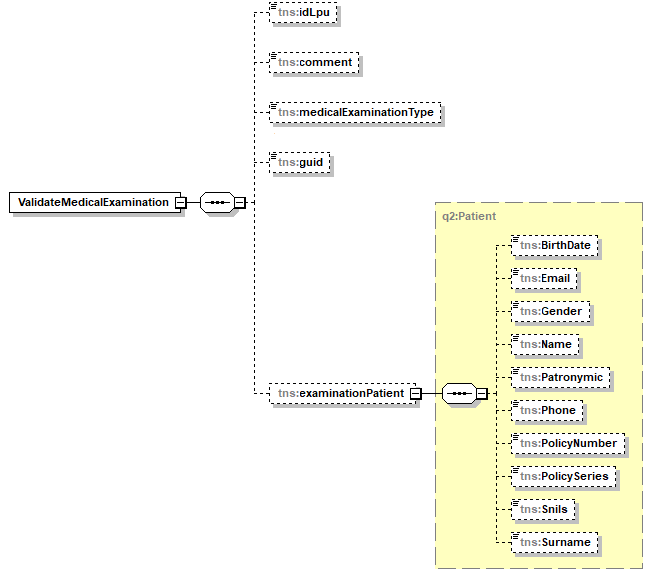 Рисунок 4. Структура запроса метода ValidateMedicalExaminationВ Таблице 1 представлено описание параметров запроса метода ValidateMedicalExamination.Таблица 1 – Описание параметров запроса метода ValidateMedicalExaminationОписание выходных данныхСтруктура ответа ValidateMedicalExamination представлена на Рисунке 5.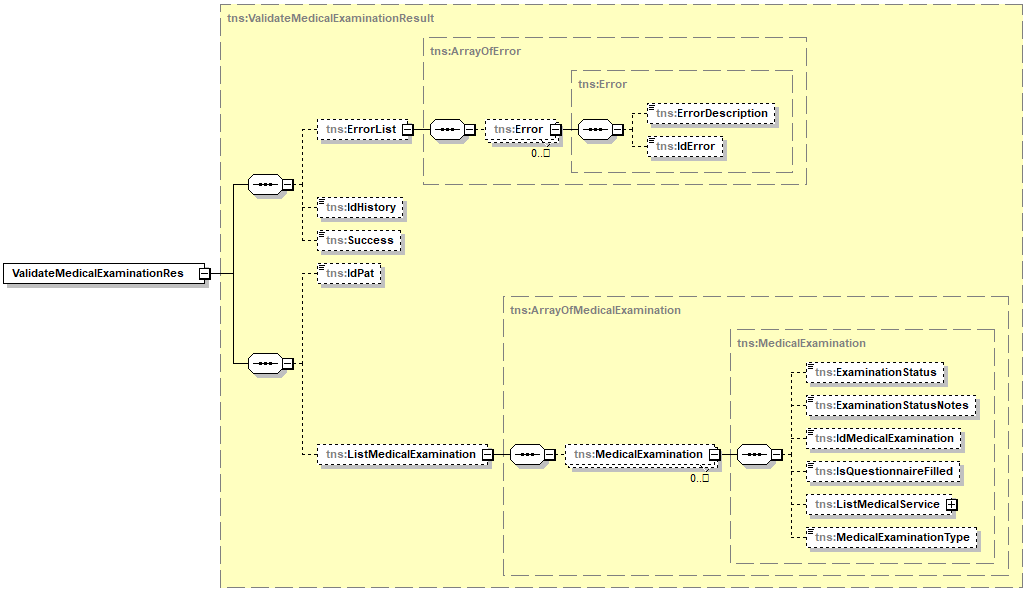 Рисунок 5. Структура ответа метода ValidateMedicalExaminationВ Таблице 2 представлено описание выходных данных метода ValidateMedicalExamination.Таблица 2 - Описание выходных данных метода ValidateMedicalExaminationЗапрос<soapenv:Envelope xmlns:soapenv="http://schemas.xmlsoap.org/soap/envelope/" xmlns:tem="http://tempuri.org/" xmlns:hub="http://schemas.datacontract.org/2004/07/HubService2.ContractsClasses.Examination">   <soapenv:Header/>   <soapenv:Body>      <tem:ValidateMedicalExamination>         <tem:idLpu>31</tem:idLpu>         <tem:comment xsi:nil="true" xmlns:xsi="http://www.w3.org/2001/XMLSchema-instance"/>         <tem:medicalExaminationType>1</tem:medicalExaminationType>         <tem:guid>YourGUID</tem:guid>         <tem:examinationPatient>            <hub:BirthDate>1991-06-06</hub:BirthDate>            <hub:Email xsi:nil="true" xmlns:xsi="http://www.w3.org/2001/XMLSchema-instance"/>            <hub:Gender>1</hub:Gender>            <hub:Name>Фёдор</hub:Name>            <hub:Patronymic>Акакиевич</hub:Patronymic>            <hub:Phone xsi:nil="true" xmlns:xsi="http://www.w3.org/2001/XMLSchema-instance"/>            <hub:PolicyNumber>7855210838000475</hub:PolicyNumber>            <hub:PolicySeries xsi:nil="true" xmlns:xsi="http://www.w3.org/2001/XMLSchema-instance"/>            <hub:Snils>00000000003</hub:Snils>            <hub:Surname>Фёдоров</hub:Surname>         </tem:examinationPatient>      </tem:ValidateMedicalExamination>   </soapenv:Body></soapenv:Envelope>Ответ<s:Envelope xmlns:s="http://schemas.xmlsoap.org/soap/envelope/">   <s:Body>      <ValidateMedicalExaminationResponse xmlns="http://tempuri.org/">         <ValidateMedicalExaminationResult xmlns:a="http://schemas.datacontract.org/2004/07/HubService2.ContractsClasses.Examination" xmlns:i="http://www.w3.org/2001/XMLSchema-instance">            <ErrorList xmlns="http://schemas.datacontract.org/2004/07/HubService2"/>            <IdHistory i:nil="true" xmlns="http://schemas.datacontract.org/2004/07/HubService2"/>            <Success xmlns="http://schemas.datacontract.org/2004/07/HubService2">true</Success>            <a:IdPat>8523</a:IdPat>            <a:ListMedicalExamination>               <a:MedicalExamination>                  <a:ExaminationStatus>3</a:ExaminationStatus>                  <a:ExaminationStatusNotes i:nil="true"/>                  <a:IdMedicalExamination>dc396c89-e4fe-45f8-8162-35046f86ec5b</a:IdMedicalExamination>                  <a:IsQuestionnaireFilled>false</a:IsQuestionnaireFilled>                  <a:ListMedicalService/>                  <a:MedicalExaminationType>1</a:MedicalExaminationType>               </a:MedicalExamination>            </a:ListMedicalExamination>         </ValidateMedicalExaminationResult>      </ValidateMedicalExaminationResponse>   </s:Body></s:Envelope>Анкетирование пациента в рамках медицинского осмотра (MedicalExaminationQuestioning)Метод «Анкетирование пациента в рамках медицинского осмотра (MedicalExaminationQuestioning)» используется для передачи в целевое ЛПУ данных заполненной пациентом анкеты в рамках медицинского осмотра.На Рисунке 6 представлена схема информационного взаимодействия в рамках метода «Анкетирование пациента в рамках медицинского осмотра (MedicalExaminationQuestioning)».Рисунок 6. Схема информационного взаимодействия в рамках метода «Анкетирование пациента в рамках медицинского осмотра (MedicalExaminationQuestioning)»Описание схемы:Клиент СЗнП отправляет запрос метода «Анкетирование пациента в рамках медицинского осмотра (MedicalExaminationQuestioning)» в СЗнП. Состав параметров запроса представлен в Таблице 3.СЗнП отправляет запрос метода «Анкетирование пациента в рамках медицинского осмотра (MedicalExaminationQuestioning)» в целевое ЛПУ. Состав параметров запроса представлен в Таблице 3.Целевое ЛПУ передает ответ метода «Анкетирование пациента в рамках медицинского осмотра (MedicalExaminationQuestioning)» в СЗнП. Состав выходных данных ответа метода представлен в Таблице 4.СЗнП передает ответ метода «Анкетирование пациента в рамках медицинского осмотра (MedicalExaminationQuestioning)» клиенту СЗнП. Состав выходных данных ответа метода представлен в Таблице 4.Описание параметровСтруктура запроса MedicalExaminationQuestioning представлена на Рисунке 7. 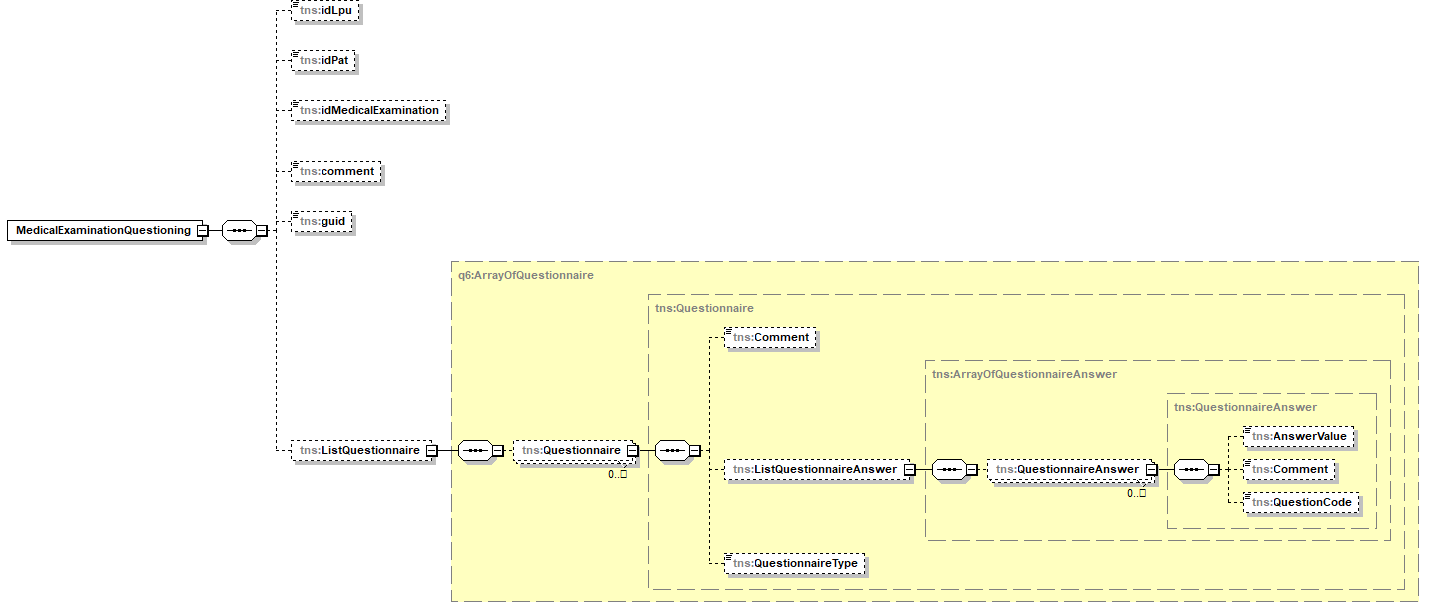 Рисунок 7. Структура запроса метода MedicalExaminationQuestioningВ Таблице 3 представлено описание параметров запроса метода MedicalExaminationQuestioning.Таблица 3 – Описание параметров запроса метода MedicalExaminationQuestioningОписание выходных данныхСтруктура ответа MedicalExaminationQuestioning представлена на Рисунке 8.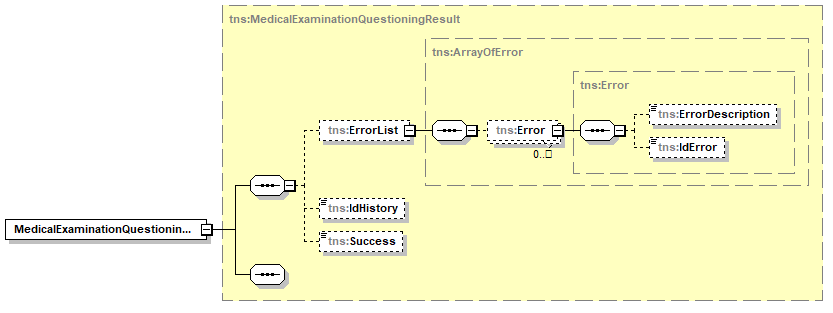 Рисунок 8. Структура ответа метода MedicalExaminationQuestioningВ Таблице 4 представлено описание выходных данных метода MedicalExaminationQuestioning.Таблица 4 - Описание выходных данных метода MedicalExaminationQuestioningЗапрос<soapenv:Envelope xmlns:soapenv="http://schemas.xmlsoap.org/soap/envelope/" xmlns:tem="http://tempuri.org/" xmlns:hub="http://schemas.datacontract.org/2004/07/HubService2.ContractsClasses.Examination">   <soapenv:Header/>   <soapenv:Body>      <tem:MedicalExaminationQuestioning>         <tem:idLpu>31</tem:idLpu>         <tem:idPat>8523</tem:idPat>         <tem:idMedicalExamination>dc396c89-e4fe-45f8-8162-35046f86ec5b</tem:idMedicalExamination>         <tem:comment xsi:nil="true" xmlns:xsi="http://www.w3.org/2001/XMLSchema-instance"/>         <tem:guid>YourGUID</tem:guid>         <tem:ListQuestionnaire>            <hub:Questionnaire>               <hub:ListQuestionnaireAnswer>                  <hub:QuestionnaireAnswer>                     <hub:AnswerValue>Нет</hub:AnswerValue>                     <hub:QuestionCode>QDISP_TO75_Q1_1</hub:QuestionCode>                  </hub:QuestionnaireAnswer>                  <hub:QuestionnaireAnswer>                     <hub:AnswerValue>Нет</hub:AnswerValue>                     <hub:QuestionCode>QDISP_TO75_Q1_2</hub:QuestionCode>                  </hub:QuestionnaireAnswer>                  <hub:QuestionnaireAnswer>                     <hub:AnswerValue>Нет</hub:AnswerValue>                     <hub:QuestionCode>QDISP_TO75_Q1_3</hub:QuestionCode>                  </hub:QuestionnaireAnswer>                  <hub:QuestionnaireAnswer>                     <hub:AnswerValue>Нет</hub:AnswerValue>                     <hub:QuestionCode>QDISP_TO75_Q1_4</hub:QuestionCode>                  </hub:QuestionnaireAnswer>                  <hub:QuestionnaireAnswer>                     <hub:AnswerValue>Нет</hub:AnswerValue>                     <hub:QuestionCode>QDISP_TO75_Q1_5</hub:QuestionCode>                  </hub:QuestionnaireAnswer>                  <hub:QuestionnaireAnswer>                     <hub:AnswerValue>Нет</hub:AnswerValue>                     <hub:QuestionCode>QDISP_TO75_Q1_6</hub:QuestionCode>                  </hub:QuestionnaireAnswer>                  <hub:QuestionnaireAnswer>                     <hub:AnswerValue>Нет</hub:AnswerValue>                     <hub:QuestionCode>QDISP_TO75_Q1_7</hub:QuestionCode>                  </hub:QuestionnaireAnswer>                  <hub:QuestionnaireAnswer>                     <hub:AnswerValue>Нет</hub:AnswerValue>                     <hub:QuestionCode>QDISP_TO75_Q1_8</hub:QuestionCode>                  </hub:QuestionnaireAnswer>                  <hub:QuestionnaireAnswer>                     <hub:AnswerValue>Нет</hub:AnswerValue>                     <hub:QuestionCode>QDISP_TO75_Q1_9</hub:QuestionCode>                  </hub:QuestionnaireAnswer>                  <hub:QuestionnaireAnswer>                     <hub:AnswerValue>Нет</hub:AnswerValue>                     <hub:QuestionCode>QDISP_TO75_Q1_10</hub:QuestionCode>                  </hub:QuestionnaireAnswer>                  <hub:QuestionnaireAnswer>                     <hub:AnswerValue>Нет</hub:AnswerValue>                     <hub:QuestionCode>QDISP_TO75_Q2</hub:QuestionCode>                  </hub:QuestionnaireAnswer>                  <hub:QuestionnaireAnswer>                     <hub:AnswerValue>Нет</hub:AnswerValue>                     <hub:QuestionCode>QDISP_TO75_Q3</hub:QuestionCode>                  </hub:QuestionnaireAnswer>                  <hub:QuestionnaireAnswer>                     <hub:AnswerValue>Нет</hub:AnswerValue>                     <hub:QuestionCode>QDISP_TO75_Q4</hub:QuestionCode>                  </hub:QuestionnaireAnswer>                  <hub:QuestionnaireAnswer>                     <hub:AnswerValue>Нет</hub:AnswerValue>                     <hub:QuestionCode>QDISP_TO75_Q5</hub:QuestionCode>                  </hub:QuestionnaireAnswer>                  <hub:QuestionnaireAnswer>                     <hub:AnswerValue>Нет</hub:AnswerValue>                     <hub:QuestionCode>QDISP_TO75_Q6</hub:QuestionCode>                  </hub:QuestionnaireAnswer>                  <hub:QuestionnaireAnswer>                     <hub:AnswerValue>Нет</hub:AnswerValue>                     <hub:QuestionCode>QDISP_TO75_Q8</hub:QuestionCode>                  </hub:QuestionnaireAnswer>                  <hub:QuestionnaireAnswer>                     <hub:AnswerValue>Нет</hub:AnswerValue>                     <hub:QuestionCode>QDISP_TO75_Q9</hub:QuestionCode>                  </hub:QuestionnaireAnswer>                  <hub:QuestionnaireAnswer>                     <hub:AnswerValue>Нет</hub:AnswerValue>                     <hub:QuestionCode>QDISP_TO75_Q10</hub:QuestionCode>                  </hub:QuestionnaireAnswer>                  <hub:QuestionnaireAnswer>                     <hub:AnswerValue>Нет</hub:AnswerValue>                     <hub:QuestionCode>QDISP_TO75_Q11</hub:QuestionCode>                  </hub:QuestionnaireAnswer>                  <hub:QuestionnaireAnswer>                     <hub:AnswerValue>Нет</hub:AnswerValue>                     <hub:QuestionCode>QDISP_TO75_Q12</hub:QuestionCode>                  </hub:QuestionnaireAnswer>                  <hub:QuestionnaireAnswer>                     <hub:AnswerValue>Нет</hub:AnswerValue>                     <hub:QuestionCode>QDISP_TO75_Q13</hub:QuestionCode>                  </hub:QuestionnaireAnswer>                  <hub:QuestionnaireAnswer>                     <hub:AnswerValue>Нет</hub:AnswerValue>                     <hub:QuestionCode>QDISP_TO75_Q14</hub:QuestionCode>                  </hub:QuestionnaireAnswer>                  <hub:QuestionnaireAnswer>                     <hub:AnswerValue>Нет</hub:AnswerValue>                     <hub:QuestionCode>QDISP_TO75_Q15</hub:QuestionCode>                  </hub:QuestionnaireAnswer>                  <hub:QuestionnaireAnswer>                     <hub:AnswerValue>Нет</hub:AnswerValue>                     <hub:QuestionCode>QDISP_TO75_Q16</hub:QuestionCode>                  </hub:QuestionnaireAnswer>                  <hub:QuestionnaireAnswer>                     <hub:AnswerValue>Нет</hub:AnswerValue>                     <hub:QuestionCode>QDISP_TO75_Q17</hub:QuestionCode>                  </hub:QuestionnaireAnswer>                  <hub:QuestionnaireAnswer>                     <hub:AnswerValue>Нет</hub:AnswerValue>                     <hub:QuestionCode>QDISP_TO75_Q18</hub:QuestionCode>                  </hub:QuestionnaireAnswer>                  <hub:QuestionnaireAnswer>                     <hub:AnswerValue>Нет</hub:AnswerValue>                     <hub:QuestionCode>QDISP_TO75_Q19</hub:QuestionCode>                  </hub:QuestionnaireAnswer>                  <hub:QuestionnaireAnswer>                     <hub:AnswerValue>До 30 минут</hub:AnswerValue>                     <hub:QuestionCode>QDISP_TO75_Q21</hub:QuestionCode>                  </hub:QuestionnaireAnswer>                  <hub:QuestionnaireAnswer>                     <hub:AnswerValue>Да</hub:AnswerValue>                     <hub:QuestionCode>QDISP_TO75_Q22</hub:QuestionCode>                  </hub:QuestionnaireAnswer>                  <hub:QuestionnaireAnswer>                     <hub:AnswerValue>Нет</hub:AnswerValue>                     <hub:QuestionCode>QDISP_TO75_Q23</hub:QuestionCode>                  </hub:QuestionnaireAnswer>                  <hub:QuestionnaireAnswer>                     <hub:AnswerValue>Нет</hub:AnswerValue>                     <hub:QuestionCode>QDISP_TO75_Q24</hub:QuestionCode>                  </hub:QuestionnaireAnswer>                  <hub:QuestionnaireAnswer>                     <hub:AnswerValue>Никогда</hub:AnswerValue>                     <hub:QuestionCode>QDISP_TO75_Q25</hub:QuestionCode>                  </hub:QuestionnaireAnswer>               </hub:ListQuestionnaireAnswer>               <hub:QuestionnaireType>1</hub:QuestionnaireType>            </hub:Questionnaire>         </tem:ListQuestionnaire>      </tem:MedicalExaminationQuestioning>   </soapenv:Body></soapenv:Envelope>Ответ<s:Envelope xmlns:s="http://schemas.xmlsoap.org/soap/envelope/">   <s:Body>      <MedicalExaminationQuestioningResponse xmlns="http://tempuri.org/">         <MedicalExaminationQuestioningResult xmlns:a="http://schemas.datacontract.org/2004/07/HubService2.ContractsClasses.Examination" xmlns:i="http://www.w3.org/2001/XMLSchema-instance">            <ErrorList xmlns="http://schemas.datacontract.org/2004/07/HubService2"/>            <IdHistory i:nil="true" xmlns="http://schemas.datacontract.org/2004/07/HubService2"/>            <Success xmlns="http://schemas.datacontract.org/2004/07/HubService2">true</Success>         </MedicalExaminationQuestioningResult>      </MedicalExaminationQuestioningResponse>   </s:Body></s:Envelope>Получение плана медицинского осмотра (GetMedicalExaminationPlan)Метод «Получение плана медицинского осмотра (GetMedicalExaminationPlan)» используется для получения из целевого ЛПУ плана прохождения медицинского осмотра, в том числе перечня медицинских услуг, доступных пациенту в рамках медицинского осмотра, и их текущего статуса.На Рисунке 9 представлена схема информационного взаимодействия в рамках метода «Получение плана медицинского осмотра (GetMedicalExaminationPlan)».Рисунок 9. Схема информационного взаимодействия в рамках метода «Получение плана медицинского осмотра (GetMedicalExaminationPlan)»Описание схемы:Клиент СЗнП отправляет запрос метода «Получение плана медицинского осмотра (GetMedicalExaminationPlan)» в СЗнП. Состав параметров запроса представлен в Таблице 5.СЗнП отправляет запрос метода «Получение плана медицинского осмотра (GetMedicalExaminationPlan)» в целевое ЛПУ. Состав параметров запроса представлен в Таблице 5.Целевое ЛПУ передает ответ метода «Получение плана медицинского осмотра (GetMedicalExaminationPlan)» в СЗнП. Состав выходных данных ответа метода представлен в Таблице 6.СЗнП передает ответ метода «Получение плана медицинского осмотра (GetMedicalExaminationPlan)» клиенту СЗнП. Состав выходных данных ответа метода представлен в Таблице 6.Описание параметровСтруктура запроса GetMedicalExaminationPlan представлена на Рисунке 10. 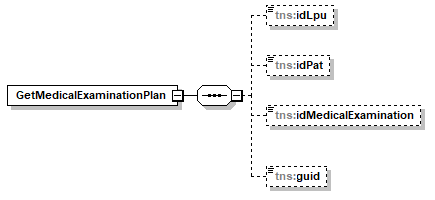 Рисунок 10. Структура запроса метода GetMedicalExaminationPlanВ Таблице 5 представлено описание параметров запроса метода GetMedicalExaminationPlan.Таблица 5 – Описание параметров запроса метода GetMedicalExaminationPlanОписание выходных данныхСтруктура ответа GetMedicalExaminationPlan представлена на Рисунке 11.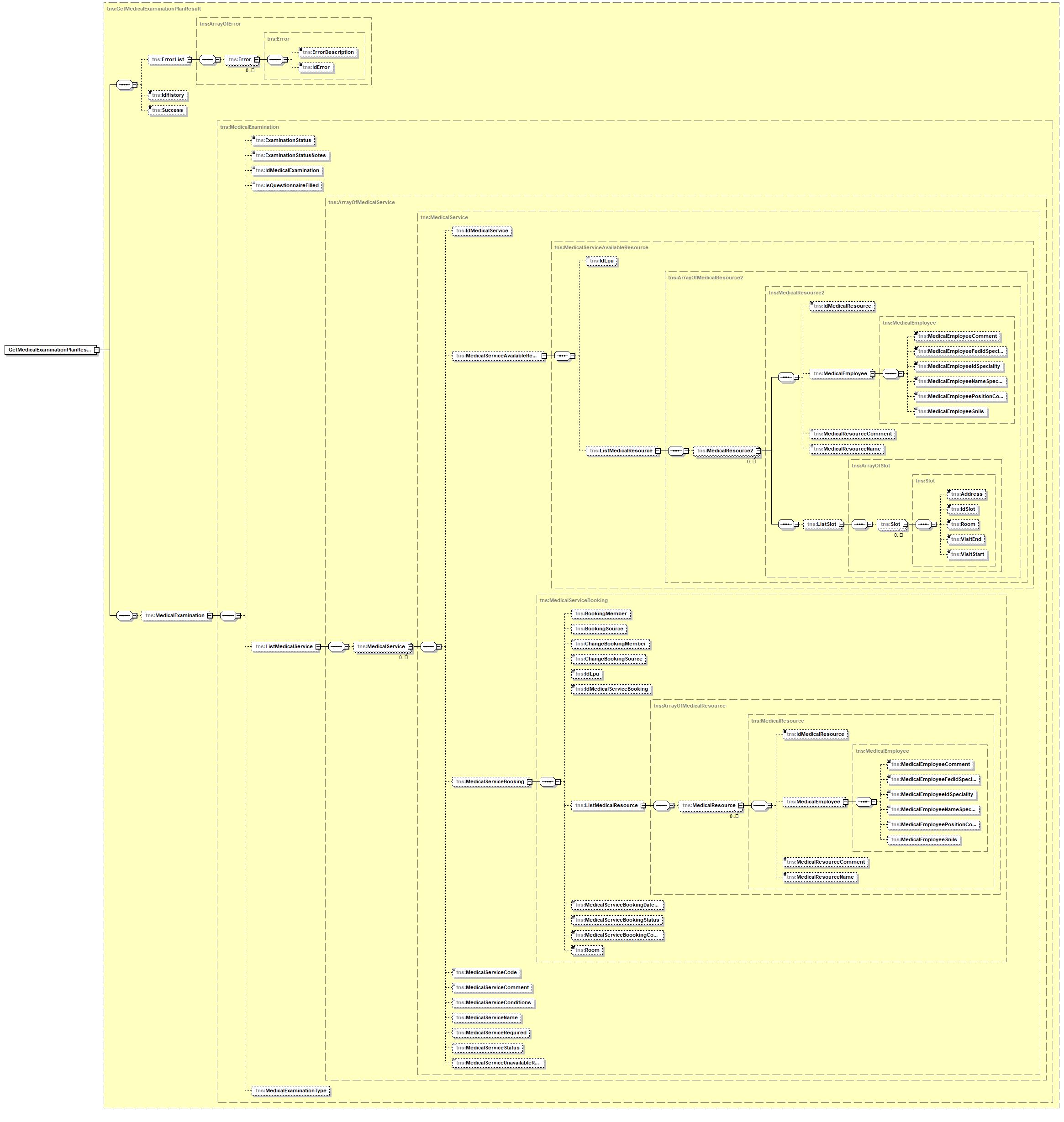 Рисунок 11. Структура ответа метода GetMedicalExaminationPlanВ Таблице 6 представлено описание выходных данных метода GetMedicalExaminationPlan.Таблица 6 - Описание выходных данных метода GetMedicalExaminationPlanЗапрос<soapenv:Envelope xmlns:soapenv="http://schemas.xmlsoap.org/soap/envelope/" xmlns:tem="http://tempuri.org/">   <soapenv:Header/>   <soapenv:Body>      <tem:GetMedicalExaminationPlan>         <tem:idLpu>31</tem:idLpu>         <tem:idPat>8523</tem:idPat>         <tem:idMedicalExamination>dc396c89-e4fe-45f8-8162-35046f86ec5b</tem:idMedicalExamination>         <tem:guid>YourGUID</tem:guid>      </tem:GetMedicalExaminationPlan>   </soapenv:Body></soapenv:Envelope>Ответ<s:Envelope xmlns:s="http://schemas.xmlsoap.org/soap/envelope/">   <s:Body>      <GetMedicalExaminationPlanResponse xmlns="http://tempuri.org/">         <GetMedicalExaminationPlanResult xmlns:a="http://schemas.datacontract.org/2004/07/HubService2.ContractsClasses.Examination" xmlns:i="http://www.w3.org/2001/XMLSchema-instance">            <ErrorList xmlns="http://schemas.datacontract.org/2004/07/HubService2"/>            <IdHistory i:nil="true" xmlns="http://schemas.datacontract.org/2004/07/HubService2"/>            <Success xmlns="http://schemas.datacontract.org/2004/07/HubService2">true</Success>            <a:MedicalExamination>               <a:ExaminationStatus>3</a:ExaminationStatus>               <a:ExaminationStatusNotes i:nil="true"/>               <a:IdMedicalExamination>dc396c89-e4fe-45f8-8162-35046f86ec5b</a:IdMedicalExamination>               <a:IsQuestionnaireFilled>false</a:IsQuestionnaireFilled>               <a:ListMedicalService>                  <a:MedicalService>                     <a:IdMedicalService>6448aa6f-8cfb-4142-ba64-6ab53e0b197d</a:IdMedicalService>                     <a:MedicalServiceAvailableResource>                        <a:IdLpu>31</a:IdLpu>                        <a:ListMedicalResource>                           <a:MedicalResource2>                              <a:IdMedicalResource>33159a29-2ee1-4c99-9032-090c89b6adcc</a:IdMedicalResource>                              <a:MedicalEmployee>                                 <a:MedicalEmployeeComment i:nil="true"/>                                 <a:MedicalEmployeeFedIdSpeciality>27</a:MedicalEmployeeFedIdSpeciality>                                 <a:MedicalEmployeeIdSpeciality>4324</a:MedicalEmployeeIdSpeciality>                                 <a:MedicalEmployeeNameSpeciality>Терапия</a:MedicalEmployeeNameSpeciality>                                 <a:MedicalEmployeePositionCode>109</a:MedicalEmployeePositionCode>                                 <a:MedicalEmployeeSnils>11122255566</a:MedicalEmployeeSnils>                              </a:MedicalEmployee>                              <a:MedicalResourceComment i:nil="true"/>                              <a:MedicalResourceName>Иванова Мария Владимировна</a:MedicalResourceName>                              <a:ListSlot>                                 <a:Slot>                                    <a:Address>Санкт-Петербург, проспект Ленина, дом 15</a:Address>                                    <a:IdSlot>1f0502b3-8989-4cca-8822-62183ed0b2f2</a:IdSlot>                                    <a:Room>Кабинет №13</a:Room>                                    <a:VisitEnd>2018-11-25T17:30:00</a:VisitEnd>                                    <a:VisitStart>2018-11-25T16:30:00</a:VisitStart>                                 </a:Slot>                              </a:ListSlot>                           </a:MedicalResource2>                           <a:MedicalResource2>                              <a:IdMedicalResource>594917ce-2030-4c88-8805-3acd736bd1ec</a:IdMedicalResource>                              <a:MedicalEmployee>                                 <a:MedicalEmployeeComment i:nil="true"/>                                 <a:MedicalEmployeeFedIdSpeciality>27</a:MedicalEmployeeFedIdSpeciality>                                 <a:MedicalEmployeeIdSpeciality>4324</a:MedicalEmployeeIdSpeciality>                                 <a:MedicalEmployeeNameSpeciality>Терапия</a:MedicalEmployeeNameSpeciality>                                 <a:MedicalEmployeePositionCode>109</a:MedicalEmployeePositionCode>                                 <a:MedicalEmployeeSnils>11133255566</a:MedicalEmployeeSnils>                              </a:MedicalEmployee>                              <a:MedicalResourceComment i:nil="true"/>                              <a:MedicalResourceName>Русакова Анна Андреевна</a:MedicalResourceName>                              <a:ListSlot>                                 <a:Slot>                                    <a:Address>Санкт-Петербург, проспект Ленина, дом 15</a:Address>                                    <a:IdSlot>09a7cfd5-eb45-4b8f-80d2-b94429eb6fcd</a:IdSlot>                                    <a:Room>Кабинет №13</a:Room>                                    <a:VisitEnd>2018-11-25T17:30:00</a:VisitEnd>                                    <a:VisitStart>2018-11-25T16:30:00</a:VisitStart>                                 </a:Slot>                              </a:ListSlot>                           </a:MedicalResource2>                        </a:ListMedicalResource>                     </a:MedicalServiceAvailableResource>                     <a:MedicalServiceBooking>                        <a:BookingMember>f40ec472-8e6a-42b2-a180-baa6d6e924c3</a:BookingMember>                        <a:BookingSource>6</a:BookingSource>                        <a:ChangeBookingMember>f40ec472-8e6a-42b2-a180-baa6d6e924c3</a:ChangeBookingMember>                        <a:ChangeBookingSource>6</a:ChangeBookingSource>                        <a:IdLpu>31</a:IdLpu>                        <a:IdMedicalServiceBooking>00ec869d-e39b-4737-b40b-fde5e46dce10</a:IdMedicalServiceBooking>                        <a:MedicalResource>                           <a:IdMedicalResource>60bd3015-a242-454e-b327-0dfb0409e7bf</a:IdMedicalResource>                           <a:MedicalEmployee i:nil="true"/>                           <a:MedicalResourceComment i:nil="true"/>                           <a:MedicalResourceName>Врачебный кабинет</a:MedicalResourceName>                        </a:MedicalResource>                        <a:MedicalServiceBookingDateTime>2018-11-01T16:30:00</a:MedicalServiceBookingDateTime>                        <a:MedicalServiceBookingStatus>4</a:MedicalServiceBookingStatus>                        <a:MedicalServiceBoookingComment i:nil="true"/>                        <a:Room>Кабинет №13</a:Room>                     </a:MedicalServiceBooking>                     <a:MedicalServiceCode>B04.047.001</a:MedicalServiceCode>                     <a:MedicalServiceComment i:nil="true"/>                     <a:MedicalServiceConditions i:nil="true"/>                     <a:MedicalServiceName>Диспансерный прием (осмотр, консультация) врача-терапевта</a:MedicalServiceName>                     <a:MedicalServiceRequired>true</a:MedicalServiceRequired>                     <a:MedicalServiceStatus>3</a:MedicalServiceStatus>                     <a:MedicalServiceUnavailableReason i:nil="true"/>                  </a:MedicalService>                  <a:MedicalService>                     <a:IdMedicalService>7ceb6f5b-613c-4a8f-98d2-fa8941e7dd8b</a:IdMedicalService>                     <a:MedicalServiceAvailableResource>                        <a:IdLpu>31</a:IdLpu>                        <a:ListMedicalResource>                           <a:MedicalResource2>                              <a:IdMedicalResource>2a43a829-1c58-476a-99db-c2e83432c675</a:IdMedicalResource>                              <a:MedicalEmployee i:nil="true"/>                              <a:MedicalResourceComment i:nil="true"/>                              <a:MedicalResourceName>Кабинет №108</a:MedicalResourceName>                              <a:ListSlot>                                 <a:Slot>                                    <a:Address>Санкт-Петербург, проспект Ленина, дом 15</a:Address>                                    <a:IdSlot>47763cfe-34bd-46c5-bad0-2987d4b1537e</a:IdSlot>                                    <a:Room>Кабинет №108</a:Room>                                    <a:VisitEnd>2018-11-25T19:30:00</a:VisitEnd>                                    <a:VisitStart>2018-11-25T18:30:00</a:VisitStart>                                 </a:Slot>                              </a:ListSlot>                           </a:MedicalResource2>                        </a:ListMedicalResource>                     </a:MedicalServiceAvailableResource>                     <a:MedicalServiceBooking i:nil="true"/>                     <a:MedicalServiceCode>A06.09.006</a:MedicalServiceCode>                     <a:MedicalServiceComment i:nil="true"/>                     <a:MedicalServiceConditions i:nil="true"/>                     <a:MedicalServiceName>Флюорография легких</a:MedicalServiceName>                     <a:MedicalServiceRequired>true</a:MedicalServiceRequired>                     <a:MedicalServiceStatus>3</a:MedicalServiceStatus>                     <a:MedicalServiceUnavailableReason i:nil="true"/>                  </a:MedicalService>                  <a:MedicalService>                     <a:IdMedicalService>945df2e2-c7e5-4ebe-aa33-4d6f2216c65f</a:IdMedicalService>                     <a:MedicalServiceAvailableResource>                        <a:IdLpu>31</a:IdLpu>                        <a:ListMedicalResource>                           <a:MedicalResource2>                              <a:IdMedicalResource>7b7315c4-2bf8-465b-a45d-1af5acf42b86</a:IdMedicalResource>                              <a:MedicalEmployee i:nil="true"/>                              <a:MedicalResourceComment i:nil="true"/>                              <a:MedicalResourceName>Кабинет медицинской профилактики</a:MedicalResourceName>                              <a:ListSlot>                                 <a:Slot>                                    <a:Address>Санкт-Петербург, проспект Ленина, дом 15</a:Address>                                    <a:IdSlot>b79df3a4-5a47-4a09-ad8d-53ce1cde3653</a:IdSlot>                                    <a:Room>Кабинет медицинской профилактики</a:Room>                                    <a:VisitEnd>2018-11-25T20:30:00</a:VisitEnd>                                    <a:VisitStart>2018-11-25T20:00:00</a:VisitStart>                                 </a:Slot>                              </a:ListSlot>                           </a:MedicalResource2>                        </a:ListMedicalResource>                     </a:MedicalServiceAvailableResource>                     <a:MedicalServiceBooking i:nil="true"/>                     <a:MedicalServiceCode>A02.12.002</a:MedicalServiceCode>                     <a:MedicalServiceComment i:nil="true"/>                     <a:MedicalServiceConditions i:nil="true"/>                     <a:MedicalServiceName>Измерение артериального давления на периферических артериях</a:MedicalServiceName>                     <a:MedicalServiceRequired>true</a:MedicalServiceRequired>                     <a:MedicalServiceStatus>3</a:MedicalServiceStatus>                     <a:MedicalServiceUnavailableReason i:nil="true"/>                  </a:MedicalService>               </a:ListMedicalService>               <a:MedicalExaminationType>1</a:MedicalExaminationType>            </a:MedicalExamination>         </GetMedicalExaminationPlanResult>      </GetMedicalExaminationPlanResponse>   </s:Body></s:Envelope>Получение доступных слотов для записи на услугу в рамках медицинского осмотра (GetMedicalServiceAvailableSlots)Метод «Получение доступных слотов для записи на услугу в рамках медицинского осмотра (GetMedicalServiceAvailableSlots)» используется для получения из целевого ЛПУ списка талонов (слотов), доступных пациенту для записи на конкретную медицинскую услугу в рамках медицинского осмотра.На Рисунке 12 представлена схема информационного взаимодействия в рамках метода «Получение доступных слотов для записи на услугу в рамках медицинского осмотра (GetMedicalServiceAvailableSlots)».Рисунок 12. Схема информационного взаимодействия в рамках метода «Получение доступных слотов для записи на услугу в рамках медицинского осмотра (GetMedicalServiceAvailableSlots)»Описание схемы:Клиент СЗнП отправляет запрос метода «Получение доступных слотов для записи на услугу в рамках медицинского осмотра (GetMedicalServiceAvailableSlots)» в СЗнП. Состав параметров запроса представлен в Таблице 7.СЗнП отправляет запрос метода «Получение доступных слотов для записи на услугу в рамках медицинского осмотра (GetMedicalServiceAvailableSlots)» в целевое ЛПУ. Состав параметров запроса представлен в Таблице 7.Целевое ЛПУ передает ответ метода «Получение доступных слотов для записи на услугу в рамках медицинского осмотра (GetMedicalServiceAvailableSlots)» в СЗнП. Состав выходных данных ответа метода представлен в Таблице 8.СЗнП передает ответ метода «Получение доступных слотов для записи на услугу в рамках медицинского осмотра (GetMedicalServiceAvailableSlots)» клиенту СЗнП. Состав выходных данных ответа метода представлен в Таблице 8.Описание параметровСтруктура запроса GetMedicalServiceAvailableSlots представлена на Рисунке 13. 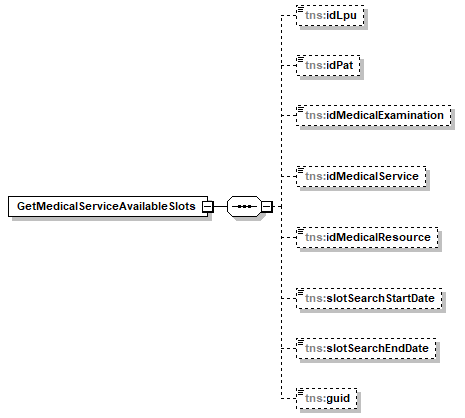 Рисунок 13. Структура запроса метода GetMedicalServiceAvailableSlotsВ Таблице 7 представлено описание параметров запроса метода GetMedicalServiceAvailableSlots.Таблица 7 – Описание параметров запроса метода GetMedicalServiceAvailableSlotsОписание выходных данныхСтруктура ответа GetMedicalServiceAvailableSlots представлена на Рисунке 14.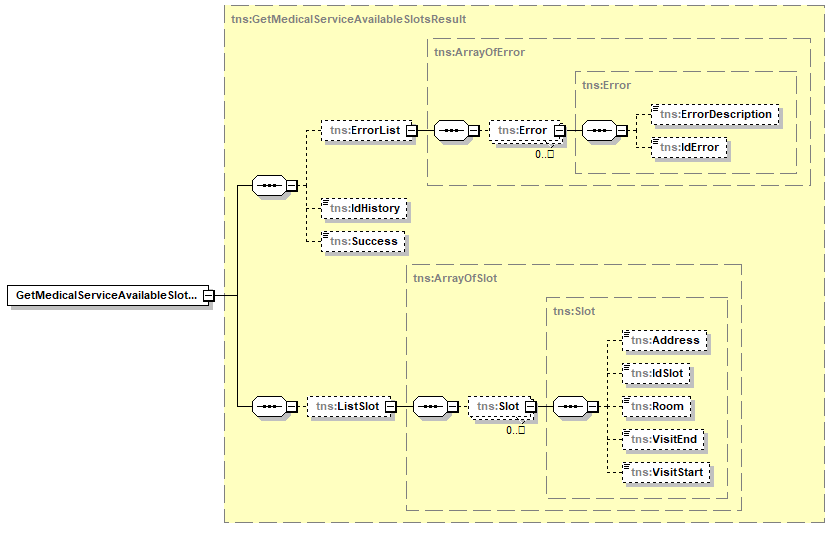 Рисунок 14. Структура ответа метода GetMedicalServiceAvailableSlotsВ Таблице 8 представлено описание выходных данных метода GetMedicalServiceAvailableSlots.Таблица 8 - Описание выходных данных метода GetMedicalServiceAvailableSlotsЗапрос<soapenv:Envelope xmlns:soapenv="http://schemas.xmlsoap.org/soap/envelope/" xmlns:tem="http://tempuri.org/">   <soapenv:Header/>   <soapenv:Body>      <tem:GetMedicalServiceAvailableSlots>         <tem:idLpu>31</tem:idLpu>         <tem:idPat>8523</tem:idPat>         <tem:idMedicalExamination>dc396c89-e4fe-45f8-8162-35046f86ec5b</tem:idMedicalExamination>         <tem:idMedicalService>6448aa6f-8cfb-4142-ba64-6ab53e0b197d</tem:idMedicalService>         <tem:idMedicalResource>33159a29-2ee1-4c99-9032-090c89b6adcc</tem:idMedicalResource>         <tem:slotSearchStartDate>2018-11-16T00:00:00</tem:slotSearchStartDate>         <tem:slotSearchEndDate>2018-11-19T00:00:00</tem:slotSearchEndDate>         <tem:guid>YourGUID</tem:guid>      </tem:GetMedicalServiceAvailableSlots>   </soapenv:Body></soapenv:Envelope>Ответ<s:Envelope xmlns:s="http://schemas.xmlsoap.org/soap/envelope/">   <s:Body>      <GetMedicalServiceAvailableSlotsResponse xmlns="http://tempuri.org/">         <GetMedicalServiceAvailableSlotsResult xmlns:a="http://schemas.datacontract.org/2004/07/HubService2.ContractsClasses.Examination" xmlns:i="http://www.w3.org/2001/XMLSchema-instance">            <ErrorList xmlns="http://schemas.datacontract.org/2004/07/HubService2"/>            <IdHistory i:nil="true" xmlns="http://schemas.datacontract.org/2004/07/HubService2"/>            <Success xmlns="http://schemas.datacontract.org/2004/07/HubService2">true</Success>            <a:ListSlot>               <a:Slot>                  <a:Address>Санкт-Петербург, проспект Ленина, дом 15</a:Address>                  <a:IdSlot>1f0502b3-8989-4cca-8822-62183ed0b2f2</a:IdSlot>                  <a:Room>Кабинет №13</a:Room>                  <a:VisitEnd>2018-11-17T13:30:00</a:VisitEnd>                  <a:VisitStart>2018-11-17T12:30:00</a:VisitStart>               </a:Slot>               <a:Slot>                  <a:Address>Санкт-Петербург, проспект Ленина, дом 15</a:Address>                  <a:IdSlot>09a7cfd5-eb45-4b8f-80d2-b94429eb6fcd</a:IdSlot>                  <a:Room>Кабинет №13</a:Room>                  <a:VisitEnd>2018-11-17T14:30:00</a:VisitEnd>                  <a:VisitStart>2018-11-17T13:30:00</a:VisitStart>               </a:Slot>               <a:Slot>                  <a:Address>Санкт-Петербург, проспект Ленина, дом 15</a:Address>                  <a:IdSlot>47763cfe-34bd-46c5-bad0-2987d4b1537e</a:IdSlot>                  <a:Room>Кабинет №108</a:Room>                  <a:VisitEnd>2018-11-17T15:30:00</a:VisitEnd>                  <a:VisitStart>2018-11-17T14:30:00</a:VisitStart>               </a:Slot>            </a:ListSlot>         </GetMedicalServiceAvailableSlotsResult>      </GetMedicalServiceAvailableSlotsResponse>   </s:Body></s:Envelope>Запись на медицинскую услугу в рамках медицинского осмотра (BookMedicalService)Метод «Запись на медицинскую услугу в рамках медицинского осмотра (BookMedicalService)» используется для записи пациента на медицинскую услугу в рамках медицинского осмотра в выбранный временной интервал.На Рисунке 15 представлена схема информационного взаимодействия в рамках метода «Запись на медицинскую услугу в рамках медицинского осмотра (BookMedicalService)».Рисунок 15. Схема информационного взаимодействия в рамках метода «Запись на медицинскую услугу в рамках медицинского осмотра (BookMedicalService)»Описание схемы:Клиент СЗнП отправляет запрос метода «Запись на медицинскую услугу в рамках медицинского осмотра (BookMedicalService)» в СЗнП. Состав параметров запроса представлен в Таблице 9.СЗнП отправляет запрос метода «Запись на медицинскую услугу в рамках медицинского осмотра (BookMedicalService)» в целевое ЛПУ. Состав параметров запроса представлен в Таблице 9.Целевое ЛПУ передает ответ метода «Запись на медицинскую услугу в рамках медицинского осмотра (BookMedicalService)» в СЗнП. Состав выходных данных ответа метода представлен в Таблице 10.СЗнП передает ответ метода «Запись на медицинскую услугу в рамках медицинского осмотра (BookMedicalService)» клиенту СЗнП. Состав выходных данных ответа метода представлен в Таблице 10.Описание параметровСтруктура запроса BookMedicalService представлена на Рисунке 16. 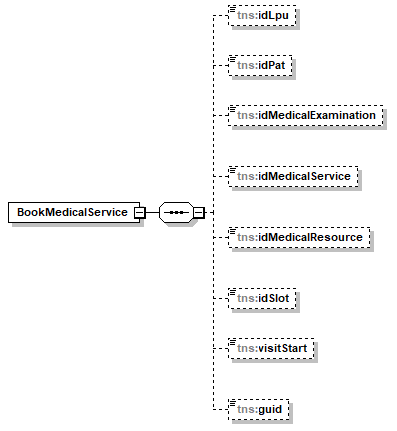 Рисунок 16. Структура запроса метода BookMedicalServiceВ Таблице 9 представлено описание параметров запроса метода BookMedicalService.Таблица 9 – Описание параметров запроса метода BookMedicalServiceОписание выходных данныхСтруктура ответа BookMedicalService представлена на Рисунке 17.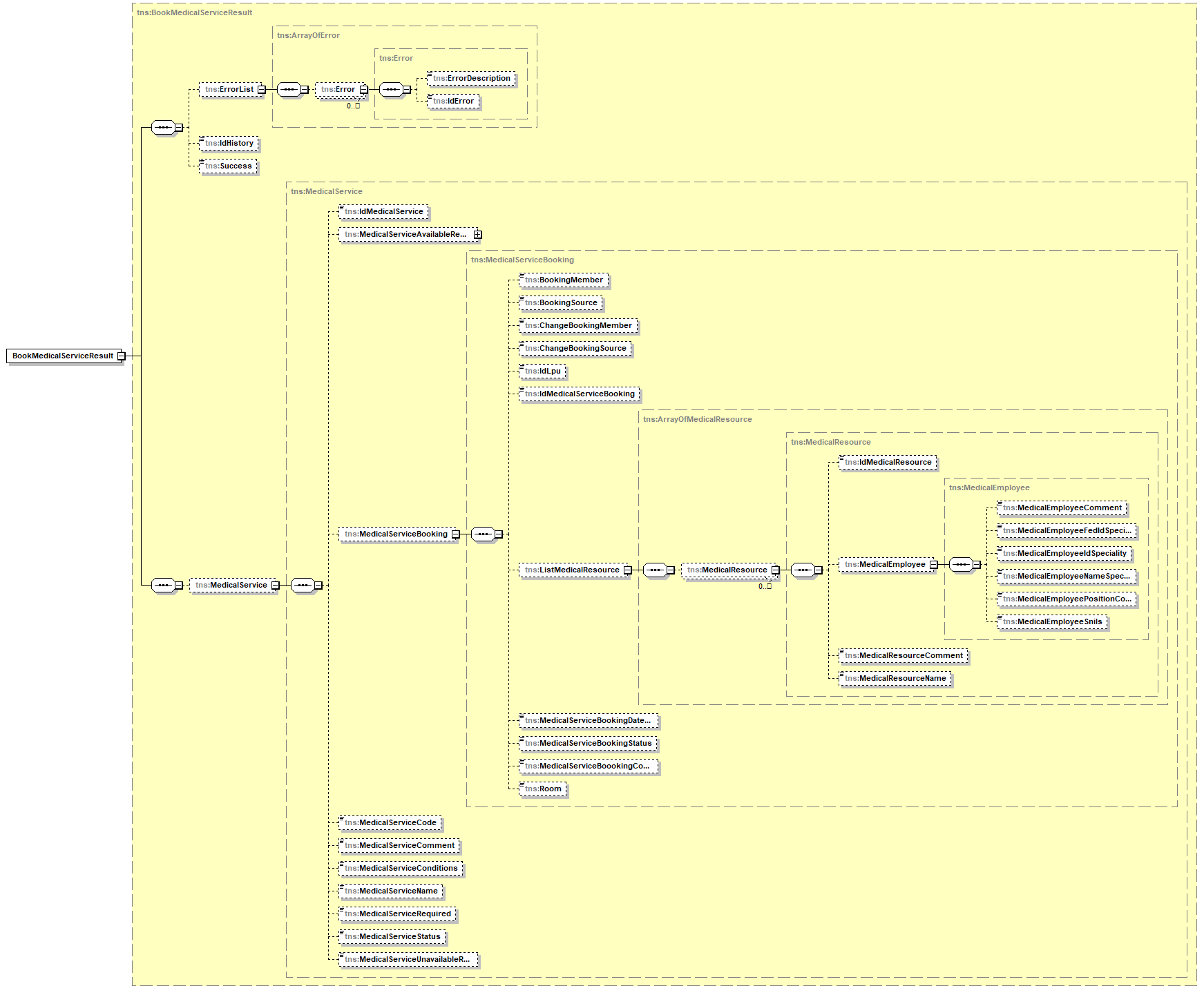 Рисунок 17. Структура ответа метода BookMedicalServiceВ Таблице 10 представлено описание выходных данных метода BookMedicalService.Таблица 10 - Описание выходных данных метода BookMedicalServiceЗапрос<soapenv:Envelope xmlns:soapenv="http://schemas.xmlsoap.org/soap/envelope/" xmlns:tem="http://tempuri.org/">   <soapenv:Header/>   <soapenv:Body>      <tem:BookMedicalService>         <tem:idLpu>31</tem:idLpu>         <tem:idPat>8523</tem:idPat>         <tem:idMedicalExamination>dc396c89-e4fe-45f8-8162-35046f86ec5b</tem:idMedicalExamination>         <tem:idMedicalService>6448aa6f-8cfb-4142-ba64-6ab53e0b197d</tem:idMedicalService>         <tem:idMedicalResource>33159a29-2ee1-4c99-9032-090c89b6adcc</tem:idMedicalResource>         <tem:idSlot>1f0502b3-8989-4cca-8822-62183ed0b2f2</tem:idSlot>         <tem:visitStart>2018-11-17T12:30:00</tem:visitStart>         <tem:guid>YourGUID</tem:guid>      </tem:BookMedicalService>   </soapenv:Body></soapenv:Envelope>Ответ<s:Envelope xmlns:s="http://schemas.xmlsoap.org/soap/envelope/">   <s:Body>      <BookMedicalServiceResponse xmlns="http://tempuri.org/">         <BookMedicalServiceResult xmlns:a="http://schemas.datacontract.org/2004/07/HubService2.ContractsClasses.Examination" xmlns:i="http://www.w3.org/2001/XMLSchema-instance">            <ErrorList xmlns="http://schemas.datacontract.org/2004/07/HubService2"/>            <IdHistory i:nil="true" xmlns="http://schemas.datacontract.org/2004/07/HubService2"/>            <Success xmlns="http://schemas.datacontract.org/2004/07/HubService2">true</Success>            <a:MedicalService>               <a:IdMedicalService>6448aa6f-8cfb-4142-ba64-6ab53e0b197d</a:IdMedicalService>               <a:MedicalServiceAvailableResource i:nil="true"/>               <a:MedicalServiceBooking>                  <a:BookingMember>f40ec472-8e6a-42b2-a180-baa6d6e924c3</a:BookingMember>                  <a:BookingSource>6</a:BookingSource>                  <a:ChangeBookingMember>00000000-0000-0000-0000-000000000000</a:ChangeBookingMember>                  <a:ChangeBookingSource i:nil="true"/>                  <a:IdLpu>31</a:IdLpu>                  <a:IdMedicalServiceBooking>48affb32-9217-4707-b608-1b162fad3d3a</a:IdMedicalServiceBooking>                  <a:MedicalResource>                     <a:IdMedicalResource>33159a29-2ee1-4c99-9032-090c89b6adcc</a:IdMedicalResource>                     <a:MedicalEmployee>                        <a:MedicalEmployeeComment i:nil="true"/>                        <a:MedicalEmployeeFedIdSpeciality>27</a:MedicalEmployeeFedIdSpeciality>                        <a:MedicalEmployeeIdSpeciality>4324</a:MedicalEmployeeIdSpeciality>                        <a:MedicalEmployeeNameSpeciality>Терапия</a:MedicalEmployeeNameSpeciality>                        <a:MedicalEmployeePositionCode>109</a:MedicalEmployeePositionCode>                        <a:MedicalEmployeeSnils>11122255566</a:MedicalEmployeeSnils>                     </a:MedicalEmployee>                     <a:MedicalResourceComment i:nil="true"/>                     <a:MedicalResourceName>Иванова Мария Владимировна</a:MedicalResourceName>                  </a:MedicalResource>                  <a:MedicalServiceBookingDateTime>2018-11-17T12:30:00</a:MedicalServiceBookingDateTime>                  <a:MedicalServiceBookingStatus>1</a:MedicalServiceBookingStatus>                  <a:MedicalServiceBoookingComment i:nil="true"/>                  <a:Room>Кабинет №13</a:Room>               </a:MedicalServiceBooking>               <a:MedicalServiceCode>B04.047.001</a:MedicalServiceCode>               <a:MedicalServiceComment i:nil="true"/>               <a:MedicalServiceConditions i:nil="true"/>               <a:MedicalServiceName>Диспансерный прием (осмотр, консультация) врача-терапевта</a:MedicalServiceName>               <a:MedicalServiceRequired>true</a:MedicalServiceRequired>               <a:MedicalServiceStatus>1</a:MedicalServiceStatus>               <a:MedicalServiceUnavailableReason i:nil="true"/>            </a:MedicalService>         </BookMedicalServiceResult>      </BookMedicalServiceResponse>   </s:Body></s:Envelope>Отмена записи на медицинскую услугу в рамках медицинского осмотра (CancelMedicalServiceBooking)Метод «Отмена записи на медицинскую услугу в рамках медицинского осмотра (CancelMedicalServiceBooking)» используется для отмены записи пациента на медицинскую услугу в рамках медицинского осмотра.На Рисунке 18 представлена схема информационного взаимодействия в рамках метода «Отмена записи на медицинскую услугу в рамках медицинского осмотра (CancelMedicalServiceBooking)».Рисунок 18. Схема информационного взаимодействия в рамках метода «Отмена записи на медицинскую услугу в рамках медицинского осмотра (CancelMedicalServiceBooking)»Описание схемы:Клиент СЗнП отправляет запрос метода «Отмена записи на медицинскую услугу в рамках медицинского осмотра (CancelMedicalServiceBooking)» в СЗнП. Состав параметров запроса представлен в Таблице 11.СЗнП отправляет запрос метода «Отмена записи на медицинскую услугу в рамках медицинского осмотра (CancelMedicalServiceBooking)» в целевое ЛПУ. Состав параметров запроса представлен в Таблице 11.Целевое ЛПУ передает ответ метода «Отмена записи на медицинскую услугу в рамках медицинского осмотра (CancelMedicalServiceBooking)» в СЗнП. Состав выходных данных ответа метода представлен в Таблице 12.СЗнП передает ответ метода «Отмена записи на медицинскую услугу в рамках медицинского осмотра (CancelMedicalServiceBooking)» клиенту СЗнП. Состав выходных данных ответа метода представлен в Таблице 12.Описание параметровСтруктура запроса CancelMedicalServiceBooking представлена на Рисунке 19. 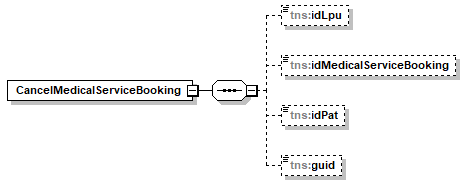 Рисунок 19. Структура запроса метода CancelMedicalServiceBookingВ Таблице 11 представлено описание параметров запроса метода CancelMedicalServiceBooking.Таблица 11 – Описание параметров запроса метода CancelMedicalServiceBookingОписание выходных данныхСтруктура ответа CancelMedicalServiceBooking представлена на Рисунке 20.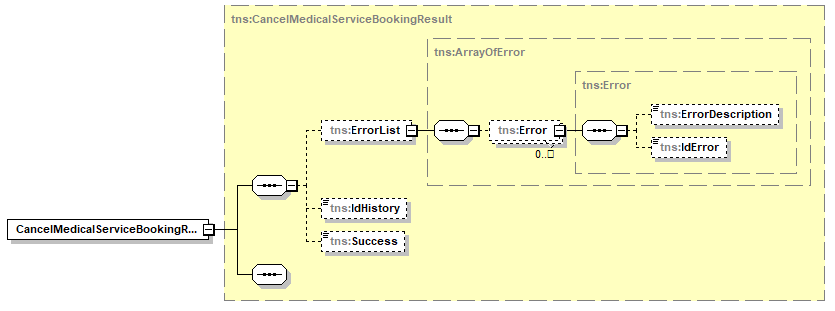 Рисунок 20. Структура ответа метода CancelMedicalServiceBookingВ Таблице 12 представлено описание выходных данных метода CancelMedicalServiceBooking.Таблица 12 - Описание выходных данных метода CancelMedicalServiceBookingЗапрос<soapenv:Envelope xmlns:soapenv="http://schemas.xmlsoap.org/soap/envelope/" xmlns:tem="http://tempuri.org/">   <soapenv:Header/>   <soapenv:Body>      <tem:CancelMedicalServiceBooking>         <tem:idLpu>31</tem:idLpu>         <tem:idMedicalServiceBooking>48affb32-9217-4707-b608-1b162fad3d3a</tem:idMedicalServiceBooking>         <tem:idPat>8523</tem:idPat>         <tem:guid>YourGUID</tem:guid>      </tem:CancelMedicalServiceBooking>   </soapenv:Body></soapenv:Envelope>Ответ<s:Envelope xmlns:s="http://schemas.xmlsoap.org/soap/envelope/">   <s:Body>      <CancelMedicalServiceBookingResponse xmlns="http://tempuri.org/">         <CancelMedicalServiceBookingResult xmlns:a="http://schemas.datacontract.org/2004/07/HubService2.ContractsClasses.Examination" xmlns:i="http://www.w3.org/2001/XMLSchema-instance">            <ErrorList xmlns="http://schemas.datacontract.org/2004/07/HubService2"/>            <IdHistory i:nil="true" xmlns="http://schemas.datacontract.org/2004/07/HubService2"/>            <Success xmlns="http://schemas.datacontract.org/2004/07/HubService2">true</Success>         </CancelMedicalServiceBookingResult>      </CancelMedicalServiceBookingResponse>   </s:Body></s:Envelope>Уведомление об изменении статуса записи на медицинскую услугу в рамках медицинского осмотра (UpdateMedicalServiceBooking)Метод «Уведомление об изменении статуса записи на медицинскую услугу в рамках медицинского осмотра (UpdateMedicalServiceBooking)» используется для отмены записи пациента на медицинскую услугу в рамках медицинского осмотра.На Рисунке 21 представлена схема информационного взаимодействия в рамках метода «Уведомление об изменении статуса записи на медицинскую услугу в рамках медицинского осмотра (UpdateMedicalServiceBooking)».Рисунок 21. Схема информационного взаимодействия в рамках метода «Уведомление об изменении статуса записи на медицинскую услугу в рамках медицинского осмотра (UpdateMedicalServiceBooking)»Описание схемы:Целевое ЛПУ отправляет запрос метода «Уведомление об изменении статуса записи на медицинскую услугу в рамках медицинского осмотра (UpdateMedicalServiceBooking)» в СЗнП. Состав параметров запроса представлен в Таблице 13.СЗнП передает ответ метода «Уведомление об изменении статуса записи на медицинскую услугу в рамках медицинского осмотра (UpdateMedicalServiceBooking)» целевому ЛПУ. Состав выходных данных ответа метода представлен в Таблице 14.Описание параметровСтруктура запроса UpdateMedicalServiceBooking представлена на Рисунке 22. 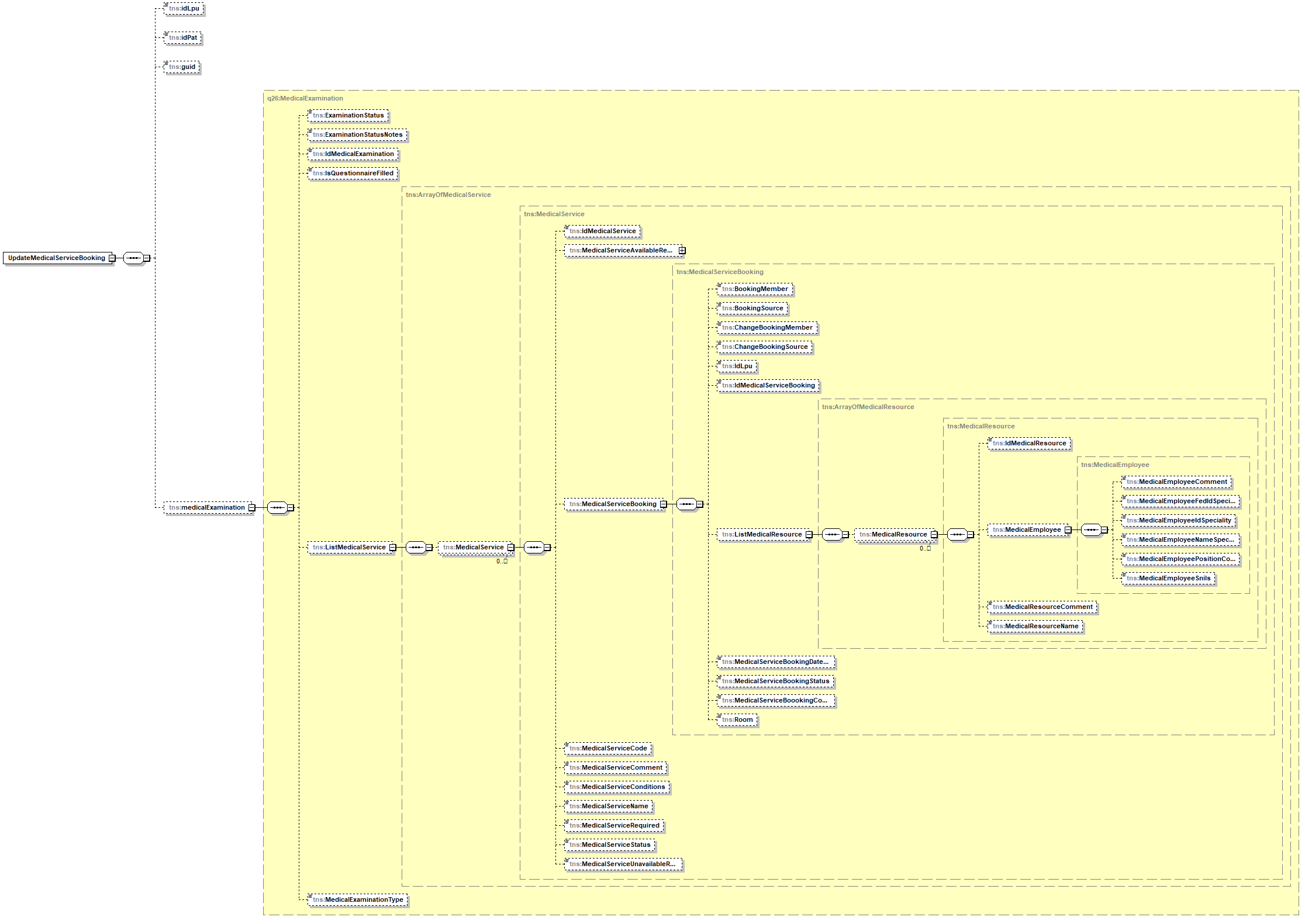 Рисунок 22. Структура запроса метода UpdateMedicalServiceBookingВ Таблице 13 представлено описание параметров запроса метода UpdateMedicalServiceBooking.Таблица 13 – Описание параметров запроса метода UpdateMedicalServiceBookingОписание выходных данныхСтруктура ответа UpdateMedicalServiceBooking представлена на Рисунке 23.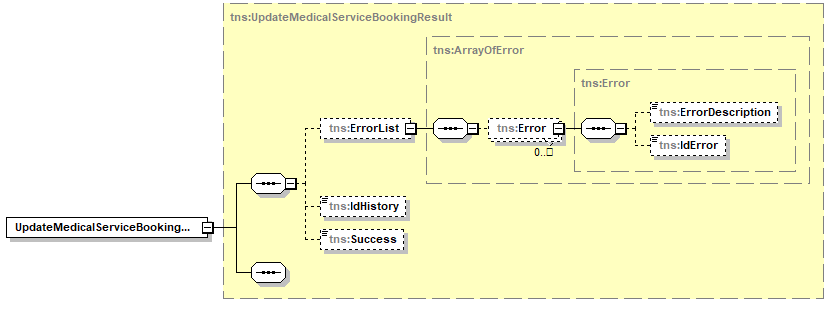 Рисунок 23. Структура ответа метода UpdateMedicalServiceBookingВ Таблице 14 представлено описание выходных данных метода UpdateMedicalServiceBooking.Таблица 14 - Описание выходных данных метода UpdateMedicalServiceBookingЗапрос<soapenv:Envelope xmlns:soapenv="http://schemas.xmlsoap.org/soap/envelope/" xmlns:tem="http://tempuri.org/" xmlns:hub="http://schemas.datacontract.org/2004/07/HubService2.ContractsClasses.Examination">   <soapenv:Header/>   <soapenv:Body>      <tem:UpdateMedicalServiceBooking>         <tem:idLpu>31</tem:idLpu>         <tem:idPat>8523</tem:idPat>         <tem:guid>C10B287B-6DFC-433D-BD18-34EDCD88A002</tem:guid>         <tem:medicalExamination>            <hub:ExaminationStatus>3</hub:ExaminationStatus>            <hub:IdMedicalExamination>dc396c89-e4fe-45f8-8162-35046f86ec5b</hub:IdMedicalExamination>            <hub:IsQuestionnaireFilled>true</hub:IsQuestionnaireFilled>            <hub:ListMedicalService>               <hub:MedicalService>                  <hub:IdMedicalService>6448aa6f-8cfb-4142-ba64-6ab53e0b197d</hub:IdMedicalService>                  <hub:MedicalServiceAvailableResource xsi:nil="true" xmlns:xsi="http://www.w3.org/2001/XMLSchema-instance"/>                  <hub:MedicalServiceBooking>                     <hub:BookingMember>f40ec472-8e6a-42b2-a180-baa6d6e924c3</hub:BookingMember>                     <hub:BookingSource>6</hub:BookingSource>                     <hub:ChangeBookingMember>f40ec472-8e6a-42b2-a180-baa6d6e924c3</hub:ChangeBookingMember>                     <hub:ChangeBookingSource>6</hub:ChangeBookingSource>                     <hub:IdLpu>31</hub:IdLpu>                     <hub:IdMedicalServiceBooking>00ec869d-e39b-4737-b40b-fde5e46dce10</hub:IdMedicalServiceBooking>                     <hub:ListMedicalResource>                        <hub:MedicalResource>                           <hub:IdMedicalResource>60bd3015-a242-454e-b327-0dfb0409e7bf</hub:IdMedicalResource>                           <hub:MedicalResourceName>Врачебный кабинет</hub:MedicalResourceName>                        </hub:MedicalResource>                     </hub:ListMedicalResource>                     <hub:MedicalServiceBookingDateTime>2018-12-01T16:30:00</hub:MedicalServiceBookingDateTime>                     <hub:MedicalServiceBookingStatus>4</hub:MedicalServiceBookingStatus>                     <hub:Room>Кабинет №13</hub:Room>                  </hub:MedicalServiceBooking>                  <hub:MedicalServiceCode>B04.047.001</hub:MedicalServiceCode>                  <hub:MedicalServiceName>Диспансерный прием (осмотр, консультация) врача-терапевта</hub:MedicalServiceName>                  <hub:MedicalServiceRequired>true</hub:MedicalServiceRequired>                  <hub:MedicalServiceStatus>3</hub:MedicalServiceStatus>               </hub:MedicalService>            </hub:ListMedicalService>            <hub:MedicalExaminationType>1</hub:MedicalExaminationType>         </tem:medicalExamination>      </tem:UpdateMedicalServiceBooking>   </soapenv:Body></soapenv:Envelope>Ответ<s:Envelope xmlns:s="http://schemas.xmlsoap.org/soap/envelope/">   <s:Body>      <UpdateMedicalServiceBookingResponse xmlns="http://tempuri.org/">         <UpdateMedicalServiceBookingResult xmlns:a="http://schemas.datacontract.org/2004/07/HubService2.ContractsClasses.Examination" xmlns:i="http://www.w3.org/2001/XMLSchema-instance">            <ErrorList xmlns="http://schemas.datacontract.org/2004/07/HubService2"/>            <IdHistory i:nil="true" xmlns="http://schemas.datacontract.org/2004/07/HubService2"/>            <Success xmlns="http://schemas.datacontract.org/2004/07/HubService2">true</Success>         </UpdateMedicalServiceBookingResult>      </UpdateMedicalServiceBookingResponse>   </s:Body></s:Envelope>WSDL-схема сервисаWSDL сервиса интеграции:<wsdl:definitions xmlns:wsdl="http://schemas.xmlsoap.org/wsdl/" xmlns:wsx="http://schemas.xmlsoap.org/ws/2004/09/mex" xmlns:wsu="http://docs.oasis-open.org/wss/2004/01/oasis-200401-wss-wssecurity-utility-1.0.xsd"xmlns:wsa10="http://www.w3.org/2005/08/addressing" xmlns:wsp="http://schemas.xmlsoap.org/ws/2004/09/policy" xmlns:wsap="http://schemas.xmlsoap.org/ws/2004/08/addressing/policy"xmlns:msc="http://schemas.microsoft.com/ws/2005/12/wsdl/contract" xmlns:soap12="http://schemas.xmlsoap.org/wsdl/soap12/" xmlns:wsa="http://schemas.xmlsoap.org/ws/2004/08/addressing"xmlns:wsam="http://www.w3.org/2007/05/addressing/metadata" xmlns:xsd="http://www.w3.org/2001/XMLSchema" xmlns:tns="http://tempuri.org/" xmlns:soap="http://schemas.xmlsoap.org/wsdl/soap/"xmlns:wsaw="http://www.w3.org/2006/05/addressing/wsdl" xmlns:soapenc="http://schemas.xmlsoap.org/soap/encoding/" name="ExaminationService" targetNamespace="http://tempuri.org/"><wsdl:types><xsd:schema targetNamespace="http://tempuri.org/Imports"><xsd:import schemaLocation="http://zdravszpv-6.zdrav.netrika.ru/Hub25/ExaminationService.svc?xsd=xsd0" namespace="http://tempuri.org/"/><xsd:import schemaLocation="http://zdravszpv-6.zdrav.netrika.ru/Hub25/ExaminationService.svc?xsd=xsd1" namespace="http://schemas.microsoft.com/2003/10/Serialization/"/><xsd:import schemaLocation="http://zdravszpv-6.zdrav.netrika.ru/Hub25/ExaminationService.svc?xsd=xsd2" namespace="http://schemas.datacontract.org/2004/07/HubService2.ContractsClasses.Examination"/><xsd:import schemaLocation="http://zdravszpv-6.zdrav.netrika.ru/Hub25/ExaminationService.svc?xsd=xsd3" namespace="http://schemas.datacontract.org/2004/07/HubService2"/></xsd:schema></wsdl:types><wsdl:message name="IExaminationService_ValidateMedicalExamination_InputMessage"><wsdl:part name="parameters" element="tns:ValidateMedicalExamination"/></wsdl:message><wsdl:message name="IExaminationService_ValidateMedicalExamination_OutputMessage"><wsdl:part name="parameters" element="tns:ValidateMedicalExaminationResponse"/></wsdl:message><wsdl:message name="IExaminationService_MedicalExaminationQuestioning_InputMessage"><wsdl:part name="parameters" element="tns:MedicalExaminationQuestioning"/></wsdl:message><wsdl:message name="IExaminationService_MedicalExaminationQuestioning_OutputMessage"><wsdl:part name="parameters" element="tns:MedicalExaminationQuestioningResponse"/></wsdl:message><wsdl:message name="IExaminationService_GetMedicalServiceAvailableSlots_InputMessage"><wsdl:part name="parameters" element="tns:GetMedicalServiceAvailableSlots"/></wsdl:message><wsdl:message name="IExaminationService_GetMedicalServiceAvailableSlots_OutputMessage"><wsdl:part name="parameters" element="tns:GetMedicalServiceAvailableSlotsResponse"/></wsdl:message><wsdl:message name="IExaminationService_GetMedicalExaminationPlan_InputMessage"><wsdl:part name="parameters" element="tns:GetMedicalExaminationPlan"/></wsdl:message><wsdl:message name="IExaminationService_GetMedicalExaminationPlan_OutputMessage"><wsdl:part name="parameters" element="tns:GetMedicalExaminationPlanResponse"/></wsdl:message><wsdl:message name="IExaminationService_BookMedicalService_InputMessage"><wsdl:part name="parameters" element="tns:BookMedicalService"/></wsdl:message><wsdl:message name="IExaminationService_BookMedicalService_OutputMessage"><wsdl:part name="parameters" element="tns:BookMedicalServiceResponse"/></wsdl:message><wsdl:message name="IExaminationService_CancelMedicalServiceBooking_InputMessage"><wsdl:part name="parameters" element="tns:CancelMedicalServiceBooking"/></wsdl:message><wsdl:message name="IExaminationService_CancelMedicalServiceBooking_OutputMessage"><wsdl:part name="parameters" element="tns:CancelMedicalServiceBookingResponse"/></wsdl:message><wsdl:message name="IExaminationService_UpdateMedicalServiceBooking_InputMessage"><wsdl:part name="parameters" element="tns:UpdateMedicalServiceBooking"/></wsdl:message><wsdl:message name="IExaminationService_UpdateMedicalServiceBooking_OutputMessage"><wsdl:part name="parameters" element="tns:UpdateMedicalServiceBookingResponse"/></wsdl:message><wsdl:portType name="IExaminationService"><wsdl:operation name="ValidateMedicalExamination"><wsdl:input wsaw:Action="http://tempuri.org/IExaminationService/ValidateMedicalExamination" message="tns:IExaminationService_ValidateMedicalExamination_InputMessage"/><wsdl:output wsaw:Action="http://tempuri.org/IExaminationService/ValidateMedicalExaminationResponse" message="tns:IExaminationService_ValidateMedicalExamination_OutputMessage"/></wsdl:operation><wsdl:operation name="MedicalExaminationQuestioning"><wsdl:input wsaw:Action="http://tempuri.org/IExaminationService/MedicalExaminationQuestioning" message="tns:IExaminationService_MedicalExaminationQuestioning_InputMessage"/><wsdl:output wsaw:Action="http://tempuri.org/IExaminationService/MedicalExaminationQuestioningResponse" message="tns:IExaminationService_MedicalExaminationQuestioning_OutputMessage"/></wsdl:operation><wsdl:operation name="GetMedicalServiceAvailableSlots"><wsdl:input wsaw:Action="http://tempuri.org/IExaminationService/GetMedicalServiceAvailableSlots" message="tns:IExaminationService_GetMedicalServiceAvailableSlots_InputMessage"/><wsdl:output wsaw:Action="http://tempuri.org/IExaminationService/GetMedicalServiceAvailableSlotsResponse" message="tns:IExaminationService_GetMedicalServiceAvailableSlots_OutputMessage"/></wsdl:operation><wsdl:operation name="GetMedicalExaminationPlan"><wsdl:input wsaw:Action="http://tempuri.org/IExaminationService/GetMedicalExaminationPlan" message="tns:IExaminationService_GetMedicalExaminationPlan_InputMessage"/><wsdl:output wsaw:Action="http://tempuri.org/IExaminationService/GetMedicalExaminationPlanResponse" message="tns:IExaminationService_GetMedicalExaminationPlan_OutputMessage"/></wsdl:operation><wsdl:operation name="BookMedicalService"><wsdl:input wsaw:Action="http://tempuri.org/IExaminationService/BookMedicalService" message="tns:IExaminationService_BookMedicalService_InputMessage"/><wsdl:output wsaw:Action="http://tempuri.org/IExaminationService/BookMedicalServiceResponse" message="tns:IExaminationService_BookMedicalService_OutputMessage"/></wsdl:operation><wsdl:operation name="CancelMedicalServiceBooking"><wsdl:input wsaw:Action="http://tempuri.org/IExaminationService/CancelMedicalServiceBooking" message="tns:IExaminationService_CancelMedicalServiceBooking_InputMessage"/><wsdl:output wsaw:Action="http://tempuri.org/IExaminationService/CancelMedicalServiceBookingResponse" message="tns:IExaminationService_CancelMedicalServiceBooking_OutputMessage"/></wsdl:operation><wsdl:operation name="UpdateMedicalServiceBooking"><wsdl:input wsaw:Action="http://tempuri.org/IExaminationService/UpdateMedicalServiceBooking" message="tns:IExaminationService_UpdateMedicalServiceBooking_InputMessage"/><wsdl:output wsaw:Action="http://tempuri.org/IExaminationService/UpdateMedicalServiceBookingResponse" message="tns:IExaminationService_UpdateMedicalServiceBooking_OutputMessage"/></wsdl:operation></wsdl:portType><wsdl:binding name="BasicHttpBinding_IExaminationService" type="tns:IExaminationService"><soap:binding transport="http://schemas.xmlsoap.org/soap/http"/><wsdl:operation name="ValidateMedicalExamination"><wsdl:documentation>валидация возможности записи на медицинский осмотр</wsdl:documentation><soap:operation soapAction="http://tempuri.org/IExaminationService/ValidateMedicalExamination" style="document"/><wsdl:input><wsdl:documentation>идентификатор ЛПУ</wsdl:documentation><soap:body use="literal"/></wsdl:input><wsdl:output><soap:body use="literal"/></wsdl:output></wsdl:operation><wsdl:operation name="MedicalExaminationQuestioning"><wsdl:documentation>анкетирование пациента в рамках медицинского осмотра</wsdl:documentation><soap:operation soapAction="http://tempuri.org/IExaminationService/MedicalExaminationQuestioning" style="document"/><wsdl:input><wsdl:documentation>идентификатор ЛПУ</wsdl:documentation><soap:body use="literal"/></wsdl:input><wsdl:output><soap:body use="literal"/></wsdl:output></wsdl:operation><wsdl:operation name="GetMedicalServiceAvailableSlots"><wsdl:documentation>анкетирование пациента в рамках медицинского осмотра</wsdl:documentation><soap:operation soapAction="http://tempuri.org/IExaminationService/GetMedicalServiceAvailableSlots" style="document"/><wsdl:input><wsdl:documentation>идентификатор ЛПУ</wsdl:documentation><soap:body use="literal"/></wsdl:input><wsdl:output><soap:body use="literal"/></wsdl:output></wsdl:operation><wsdl:operation name="GetMedicalExaminationPlan"><wsdl:documentation>получение плана медицинского осмотра</wsdl:documentation><soap:operation soapAction="http://tempuri.org/IExaminationService/GetMedicalExaminationPlan" style="document"/><wsdl:input><wsdl:documentation>идентификатор ЛПУ</wsdl:documentation><soap:body use="literal"/></wsdl:input><wsdl:output><soap:body use="literal"/></wsdl:output></wsdl:operation><wsdl:operation name="BookMedicalService"><wsdl:documentation>осуществление записи на медицинский осмотр</wsdl:documentation><soap:operation soapAction="http://tempuri.org/IExaminationService/BookMedicalService" style="document"/><wsdl:input><wsdl:documentation>идентификатор ЛПУ</wsdl:documentation><soap:body use="literal"/></wsdl:input><wsdl:output><soap:body use="literal"/></wsdl:output></wsdl:operation><wsdl:operation name="CancelMedicalServiceBooking"><wsdl:documentation>отмена записи на медицинский осмотр</wsdl:documentation><soap:operation soapAction="http://tempuri.org/IExaminationService/CancelMedicalServiceBooking" style="document"/><wsdl:input><wsdl:documentation>идентификатор ЛПУ</wsdl:documentation><soap:body use="literal"/></wsdl:input><wsdl:output><soap:body use="literal"/></wsdl:output></wsdl:operation><wsdl:operation name="UpdateMedicalServiceBooking"><wsdl:documentation>обновление записи на медицинский осмотр</wsdl:documentation><soap:operation soapAction="http://tempuri.org/IExaminationService/UpdateMedicalServiceBooking" style="document"/><wsdl:input><wsdl:documentation>идентификатор ЛПУ</wsdl:documentation><soap:body use="literal"/></wsdl:input><wsdl:output><soap:body use="literal"/></wsdl:output></wsdl:operation></wsdl:binding><wsdl:binding name="Soap12_ExaminationService" type="tns:IExaminationService"><soap12:binding transport="http://schemas.xmlsoap.org/soap/http"/><wsdl:operation name="ValidateMedicalExamination"><wsdl:documentation>валидация возможности записи на медицинский осмотр</wsdl:documentation><soap12:operation soapAction="http://tempuri.org/IExaminationService/ValidateMedicalExamination" style="document"/><wsdl:input><wsdl:documentation>идентификатор ЛПУ</wsdl:documentation><soap12:body use="literal"/></wsdl:input><wsdl:output><soap12:body use="literal"/></wsdl:output></wsdl:operation><wsdl:operation name="MedicalExaminationQuestioning"><wsdl:documentation>анкетирование пациента в рамках медицинского осмотра</wsdl:documentation><soap12:operation soapAction="http://tempuri.org/IExaminationService/MedicalExaminationQuestioning" style="document"/><wsdl:input><wsdl:documentation>идентификатор ЛПУ</wsdl:documentation><soap12:body use="literal"/></wsdl:input><wsdl:output><soap12:body use="literal"/></wsdl:output></wsdl:operation><wsdl:operation name="GetMedicalServiceAvailableSlots"><wsdl:documentation>анкетирование пациента в рамках медицинского осмотра</wsdl:documentation><soap12:operation soapAction="http://tempuri.org/IExaminationService/GetMedicalServiceAvailableSlots" style="document"/><wsdl:input><wsdl:documentation>идентификатор ЛПУ</wsdl:documentation><soap12:body use="literal"/></wsdl:input><wsdl:output><soap12:body use="literal"/></wsdl:output></wsdl:operation><wsdl:operation name="GetMedicalExaminationPlan"><wsdl:documentation>получение плана медицинского осмотра</wsdl:documentation><soap12:operation soapAction="http://tempuri.org/IExaminationService/GetMedicalExaminationPlan" style="document"/><wsdl:input><wsdl:documentation>идентификатор ЛПУ</wsdl:documentation><soap12:body use="literal"/></wsdl:input><wsdl:output><soap12:body use="literal"/></wsdl:output></wsdl:operation><wsdl:operation name="BookMedicalService"><wsdl:documentation>осуществление записи на медицинский осмотр</wsdl:documentation><soap12:operation soapAction="http://tempuri.org/IExaminationService/BookMedicalService" style="document"/><wsdl:input><wsdl:documentation>идентификатор ЛПУ</wsdl:documentation><soap12:body use="literal"/></wsdl:input><wsdl:output><soap12:body use="literal"/></wsdl:output></wsdl:operation><wsdl:operation name="CancelMedicalServiceBooking"><wsdl:documentation>отмена записи на медицинский осмотр</wsdl:documentation><soap12:operation soapAction="http://tempuri.org/IExaminationService/CancelMedicalServiceBooking" style="document"/><wsdl:input><wsdl:documentation>идентификатор ЛПУ</wsdl:documentation><soap12:body use="literal"/></wsdl:input><wsdl:output><soap12:body use="literal"/></wsdl:output></wsdl:operation><wsdl:operation name="UpdateMedicalServiceBooking"><wsdl:documentation>обновление записи на медицинский осмотр</wsdl:documentation><soap12:operation soapAction="http://tempuri.org/IExaminationService/UpdateMedicalServiceBooking" style="document"/><wsdl:input><wsdl:documentation>идентификатор ЛПУ</wsdl:documentation><soap12:body use="literal"/></wsdl:input><wsdl:output><soap12:body use="literal"/></wsdl:output></wsdl:operation></wsdl:binding><wsdl:service name="ExaminationService"><wsdl:port name="BasicHttpBinding_IExaminationService" binding="tns:BasicHttpBinding_IExaminationService"><soap:address location="http://zdravszpv-6.zdrav.netrika.ru/Hub25/ExaminationService.svc"/></wsdl:port><wsdl:port name="Soap12_ExaminationService" binding="tns:Soap12_ExaminationService"><soap12:address location="http://zdravszpv-6.zdrav.netrika.ru/Hub25/ExaminationService.svc/soap12"/></wsdl:port></wsdl:service></wsdl:definitions>Приложение 1. Справочник ошибокПриложение 2. Форма анкеты для граждан в возрасте до 75 лет на выявление хронических неинфекционных заболеваний, факторов риска их развития, потребления наркотических средств и психотропных веществе без назначения врача Приложение 3. Кодировка вопросов анкеты для граждан до 75 летПриложение 4. Форма анкеты для граждан в возрасте 75 лет и старше на выявление хронических неинфекционных заболеваний, факторов риска, старческой астении   Приложение 5. Кодировка вопросов анкеты для граждан 75 лет и старшеРегламент информационного взаимодействияРегламент информационного взаимодействияРегламент информационного взаимодействияРегламент информационного взаимодействияОписание интеграционных профилейЗапись на медицинские осмотрыОписание интеграционных профилейЗапись на медицинские осмотрыОписание интеграционных профилейЗапись на медицинские осмотрыОписание интеграционных профилейЗапись на медицинские осмотрыОписание интеграционных профилейЗапись на медицинские осмотрыОписание интеграционных профилейЗапись на медицинские осмотрыЛистов 133Листов 133№ п/пВерсияДатаАвторПримечание0.0119.07.2018Дрянцева М.Д.Начальная версия документа0.0227.08.2018Дрянцева М.Д.0.0314.11.2018Дрянцева М.Д.0.0416.11.2018Дрянцева М.Д.Сокращение, обозначениеОпределениеAPIApplication programming interface — англ., интерфейс программирования приложенийGUIDGlobally Unique Identifier — англ., глобальный уникальный идентификаторSOAPSimpleObjectAccessProtocol — англ., простой протокол доступа к объектамИнтеграционная платформаИнтеграционная платформа N3ИнфоматИнформационный терминал записи на приемИСИнформационная системаЛПУЛечебно-профилактическое учреждениеМедицинский ресурсРесурс медицинской организации (медицинский работник, кабинет, оборудование и т.п), талон в расписании которого необходимо занять для получения медицинской услуги. Медицинский работник является частным случаем медицинского ресурсаМИСМедицинская информационная системаМОМедицинская организацияМобильное приложениеМобильное приложение для записи на прием к врачуПлан медицинского осмотраНабор медицинских услуг, составляющий медицинский осмотрПорталИнтернет-портал для записи на прием к врачуСЗнПСервис записи на приемТалон/слотВременной промежуток в расписании рабочего времени медицинского ресурса медицинской организации для посещения с целью получения медицинской помощиФЭРФедеральная электронная регистратураЦелевая МИСМИС, установленная в ЛПУ, в которую записывается пациентЦТОЦентр телефонного обслуживанияКонтейнерПараметрыОбязательность/ кратностьУсловиеТипОписаниеRootRoot/idLpu1..1StringИдентификатор ЛПУ из справочника «ЛПУ» Интеграционной платформы/comment0..1StringКомментарий/medicalExaminationType0..1StringТип медицинского осмотра (OID 1.2.643.2.69.1.1.1.106)Может принимать следующие значения: «1» – 1 этап диспансеризации.Возможные значения данного элемента будут расширены при развитии услуги «Запись на медицинские осмотры»/guid1..1GUIDАвторизационный токен/ExaminationPatient/ExaminationPatient1..1Данные пациента/ExaminationPatientSurname1..1StringФамилия пациента/ExaminationPatientName1..1StringИмя пациента/ExaminationPatientPatronymic0..1StringОтчество пациента/ExaminationPatientBirthDate1..1DateДата рождения пациента/ExaminationPatientPolicySeries0..1StringСерия полиса ОМС пациента/ExaminationPatientPolicyNumber0..1StringНомер полиса ОМС пациента/ExaminationPatientSnils0..1StringСНИЛС пациента (формат передачи: «XXXXXXXXXXX»)/ExaminationPatientGender1..1StringПол пациента (в соответствии с Классификатором половой принадлежности, OID 1.2.643.5.1.13.2.1.1.156)/ExaminationPatientEmail0..1StringАдрес электронной почты пациента/ExaminationPatientPhone0..1StringНомер телефона пациентаКонтейнерВыходные данныеОбязательность/кратностьТипОписаниеВозможные значения/ValidateMedicalExaminationResult/ValidateMedicalExaminationResult/ValidateMedicalExaminationResultSuccess1..1BooleanРезультат выполнения запросаTrue;False/ValidateMedicalExaminationResultIdPat1..1StringИдентификатор пациентаЗначение идентификатора пациента из соответствующего справочника целевой МИС/ValidateMedicalExaminationResult/ErrorList/Error/ValidateMedicalExaminationResult/ErrorList/Error0..*/ErrorErrorDescription0..1StringТекстовое описание ошибкиПередача текстового описания ошибки обязательна для ошибки с кодом 99/ErrorIdError1..1IntИдентификатор ошибки в справочнике/ValidateMedicalExaminationResult/ListMedicalExamination/ValidateMedicalExaminationResult/ListMedicalExamination0..1Медицинские осмотры пациента/ValidateMedicalExaminationResult/ListMedicalExamination/MedicalExamination/ValidateMedicalExaminationResult/ListMedicalExamination/MedicalExamination1..*Медицинский осмотр пациента/MedicalExaminationIdMedicalExamination1..1GUIDИдентификатор медицинского осмотраЗначение идентификатора медицинского осмотра из соответствующего справочника целевой МИС/MedicalExaminationMedicalExaminationType1..1StringТип медицинского осмотра (OID 1.2.643.2.69.1.1.1.106)Может принимать следующие значения: «1» – 1 этап диспансеризации.Возможные значения данного элемента будут расширены при развитии услуги «Запись на медицинские осмотры»/MedicalExaminationExaminationStatus1..1StringСтатус медицинского осмотра (OID 1.2.643.2.69.1.1.1.108)Может принимать следующие значения: «1» - Проведен;«2» - Недоступен;«3» - Доступен для проведения./MedicalExaminationExaminationStatusNotes0..1StringПримечания к статусу медицинского осмотраМожет принимать следующее значение:«В рамках программы ОМС следующее прохождение Вами медицинского осмотра возможно в XXXX году»Где XXXX – числовое значение года.Элемент обязателен при значениях элемента «ExaminationStatus»:«1» - Проведен;«2» - Недоступен./MedicalExaminationIsQuestionnaireFilled0..1BooleanПризнак наличия заполненной анкетыПризнак наличия в МИС заполненной пациентом анкеты в текущем году (например, по диспансеризации).Признак присутствует и заполняется только в случае, если медицинский осмотр (услуга диспансеризации) доступен для прохождения в текущем году/ValidateMedicalExaminationResult/ListMedicalExamination/MedicalExamination/ListMedicalService/ValidateMedicalExaminationResult/ListMedicalExamination/MedicalExamination/ListMedicalService0..0Медицинские услуги в рамках медицинского осмотраВ рамках текущего метода требуется не передавать данный контейнерКонтейнерПараметрыОбязательность/ кратностьУсловиеТипОписаниеRootRoot/idLpu1..1StringИдентификатор ЛПУ из справочника «ЛПУ» Интеграционной платформы/idPat1..1StringИдентификатор пациента из соответствующего справочника целевой МИС/idMedicalExamination1..1GUIDИдентификатор медицинского осмотра из соответствующего справочника целевой МИС/comment0..1StringКомментарий/guid1..1GUIDАвторизационный токен/ListQuestionnaire/ListQuestionnaire1..1Заполненные анкеты/ListQuestionnaire/Questionnaire/ListQuestionnaire/Questionnaire1..*Заполненная анкета/QuestionnaireQuestionnaireType1..1StringТип анкеты (OID 1.2.643.2.69.1.1.1.107)Может принимать следующие значения:«1» - Анкета по диспансеризации для граждан в возрасте до 75 лет;«2» - Анкета по диспансеризации для граждан в возрасте после 75 лет.Возможные значения данного элемента будут расширены при развитии услуги «Запись на медицинские осмотры»/QuestionnaireComment0..1StringКомментарий к анкете/ListQuestionnaire/Questionnaire/ListQuestionnaireAnswer/ListQuestionnaire/Questionnaire/ListQuestionnaireAnswer0..1Ответы на вопросы анкеты/ListQuestionnaire/Questionnaire/ListQuestionnaireAnswer/QuestionnaireAnswer/ListQuestionnaire/Questionnaire/ListQuestionnaireAnswer/QuestionnaireAnswer1..*Ответ на вопрос анкеты/QuestionnaireAnswerQuestionCode1..1StringКод вопроса (кодировка вопросов анкет приведены в Приложении 3 и Приложении 5)/QuestionnaireAnswerAnswerValue0..1StringЗначение ответа/QuestionnaireAnswerComment0..1StringКомментарий к вопросу/ответуКонтейнерВыходные данныеОбязательность/кратностьТипОписаниеВозможные значения/MedicalExaminationQuestioningResult/MedicalExaminationQuestioningResult/ValidateMedicalExaminationResultSuccess1..1BooleanРезультат выполнения запросаTrue;False/MedicalExaminationQuestioningResult/ErrorList/Error/MedicalExaminationQuestioningResult/ErrorList/Error0..*/ErrorErrorDescription0..1StringТекстовое описание ошибкиПередача текстового описания ошибки обязательна для ошибки с кодом 99/ErrorIdError1..1IntИдентификатор ошибки в справочникеКонтейнерПараметрыОбязательность/ кратностьУсловиеТипОписаниеRootRoot/idLpu1..1StringИдентификатор ЛПУ из справочника «ЛПУ» Интеграционной платформы/idPat1..1StringИдентификатор пациента из соответствующего справочника целевой МИС/idMedicalExamination1..1GUIDИдентификатор медицинского осмотра из соответствующего справочника целевой МИС/guid1..1GUIDАвторизационный токенКонтейнерВыходные данныеОбязательность/кратностьТипОписаниеВозможные значения/GetMedicalExaminationPlanResult/GetMedicalExaminationPlanResult/GetMedicalExaminationPlanResultSuccess1..1BooleanРезультат выполнения запросаTrue;False/GetMedicalExaminationPlanResult/ErrorList/Error/GetMedicalExaminationPlanResult/ErrorList/Error0..*/ErrorErrorDescription0..1StringТекстовое описание ошибкиПередача текстового описания ошибки обязательна для ошибки с кодом 99/ErrorIdError1..1IntИдентификатор ошибки в справочнике/GetMedicalExaminationPlanResult/MedicalExamination/GetMedicalExaminationPlanResult/MedicalExamination1..1Медицинский осмотр пациента/MedicalExaminationIdMedicalExamination1..1GUIDИдентификатор медицинского осмотраЗначение идентификатора медицинского осмотра из соответствующего справочника целевой МИС/MedicalExaminationMedicalExaminationType1..1StringТип медицинского осмотра (OID 1.2.643.2.69.1.1.1.106)Может принимать следующие значения: «1» – 1 этап диспансеризации.Возможные значения данного элемента будут расширены при развитии услуги «Запись на медицинские осмотры»/MedicalExaminationExaminationStatus1..1StringСтатус медицинского осмотра (OID 1.2.643.2.69.1.1.1.108)Может принимать следующие значения: «1» - Проведен;«2» - Недоступен;«3» - Доступен для проведения./MedicalExaminationExaminationStatusNotes0..1StringПримечания к статусу медицинского осмотраМожет принимать следующее значение:«В рамках программы ОМС следующее прохождение Вами медицинского осмотра возможно в XXXX году»Где XXXX – числовое значение года.Элемент обязателен при значениях элемента «ExaminationStatus»:«1» - Проведен;«2» - Недоступен./MedicalExaminationIsQuestionnaireFilled0..1BooleanПризнак наличия заполненной анкетыПризнак наличия в МИС заполненной пациентом анкеты в текущем году (например, по диспансеризации).Признак присутствует и заполняется только в случае, если медицинский осмотр (услуга диспансеризации) доступен для прохождения в текущем году/GetMedicalExaminationPlanResult/ListMedicalService/GetMedicalExaminationPlanResult/ListMedicalService0..1Медицинские услуги в рамках медицинского осмотраЭлемент обязателен при значениях элемента «ExaminationStatus»:«1» - Проведен;«3» - Доступен для проведения./GetMedicalExaminationPlanResult/ListMedicalService/MedicalService/GetMedicalExaminationPlanResult/ListMedicalService/MedicalService1..*Медицинская услуга/MedicalServiceIdMedicalService1..1GUIDИдентификатор медицинской услугиЗначение идентификатора медицинской услуги из соответствующего справочника целевой МИС/MedicalServiceMedicalServiceName1..1StringНаименование медицинской услугиНаименование медицинской услуги из соответствующего справочника целевой МИС/MedicalServiceMedicalServiceCode1..1StringКод медицинской услуги в соответствии с федеральным справочникомКод медицинской услуги по классификатору ОКМУ (OID 1.2.643.5.1.13.13.11.1070).Пример: B04.047.001/MedicalServiceMedicalServiceConditions0..1StringУсловия оказания медицинской услугиТекстовое описание условий оказания медицинской услуги.Пример: Кровь для лабораторного исследования рекомендуется сдавать утром, натощак (не менее 8 часов и не более 14 часов голода, питье – вода, в обычном режиме), накануне избегать пищевых перегрузок, приёма алкоголя; не курить минимально в течение 1 часа до исследования./MedicalServiceMedicalServiceStatus1..1StringСтатус оказания услуги (OID 1.2.643.2.69.1.1.1.109)Может принимать следующие значения:«1» - Запланирована;«2» - Оказана;«3» - Доступна;«4»- Недоступна./MedicalServiceMedicalServiceRequired1..1BooleanПризнак обязательности оказания медицинской услуги в рамках медицинского осмотраМожет принимать следующие значения:true – обязательно;false – необязательно./MedicalServiceMedicalServiceUnavailableReason0..1StringПричина недоступности записи на медицинскую услугуЭлемент обязателен для услуг со значением поля MedicalServiceStatus = «4» (Недоступна).Элемент должен отсутствовать для услуг со значениями поля MedicalServiceStatus = «1», «2» и «3».Пример: Услуга недоступна для предварительной записи и оказывается по направлению врача-терапевта/MedicalServiceMedicalServiceComment0..1StringКомментарий к медицинской услуге/GetMedicalExaminationPlanResult/ListMedicalService/MedicalService/ MedicalServiceBooking/GetMedicalExaminationPlanResult/ListMedicalService/MedicalService/ MedicalServiceBooking0..1Данные по записи на медицинскую услугуЭлемент обязателен для услуг со значениями поля MedicalServiceStatus = «1» и «2».Элемент обязателен для услуг со значениями поля MedicalServiceStatus = «3» и «4», если по данной услуге ранее была оформлена запись/MedicalServiceBookingIdMedicalServiceBooking1..1GUIDИдентификатор записи на медицинскую услугуЗначение идентификатора записи на медицинскую услугу/MedicalServiceBookingMedicalServiceBookingDateTime1..1DatetimeДата и время, на которые записан пациент на оказание медицинской услуги/MedicalServiceBookingMedicalServiceBookingStatus1..1StringСтатус записи на медицинскую услугу (OID 1.2.643.2.69.1.1.1.114)Может принимать следующие значения:«1» - Запись оформлена;«2» - Посещение состоялось (услуга оказана);«3» - Запись отменена по инициативе МО;«4»- Запись отменена по инициативе пациента;«5»- Пациент не явился./MedicalServiceBookingBookingSource1..1StringИсточник оформления записи на медицинскую услугу (OID 1.2.643.2.69.1.1.1.115)/MedicalServiceBookingBookingMember1..1Для значения "6" об источнике оформления записиGUIDУчастник информационного взаимодействия, осуществивший запись на медицинскую услугу/MedicalServiceBookingBookingMember0..1Для остальных значений об источнике оформления записиGUIDУчастник информационного взаимодействия, осуществивший запись на медицинскую услугу/MedicalServiceBookingChangeBookingSource0..1Элемент должен обязательно присутствовать при значении поля MedicalServiceBookingStatus не равном «1» (Запись оформлена)StringИсточник изменения статуса записи на медицинскую услугу (OID 1.2.643.2.69.1.1.1.115)/MedicalServiceBookingChangeBookingMember1..1Для значения "6" об источнике изменения статуса записиGUIDУчастник информационного взаимодействия, изменивший статус записи на медицинскую услугу/MedicalServiceBookingChangeBookingMember0..1Для остальных значений об источнике изменения статуса записиGUIDУчастник информационного взаимодействия, изменивший статус записи на медицинскую услугу/MedicalServiceBookingIdLpu1..1StringИдентификатор медицинской организации, в которой производится медицинская услугаИдентификатор ЛПУ из справочника «ЛПУ» Интеграционной платформы/MedicalServiceBookingRoom0..1StringНаименование кабинета, в котором оказывается услугаПример: Кабинет №45/MedicalServiceBookingMedicalServiceBoookingComment0..1StringКомментарий к записи на медицинскую услугу/GetMedicalExaminationPlanResult/ListMedicalService/MedicalService/MedicalServiceBooking/ListMedicalResource/GetMedicalExaminationPlanResult/ListMedicalService/MedicalService/MedicalServiceBooking/ListMedicalResource0..1Данные медицинских ресурсов, оказывающих медицинскую услугуЭлемент обязателен для услуг со значением поля MedicalServiceStatus = «1» и «2»/GetMedicalExaminationPlanResult/ListMedicalService/MedicalService/MedicalServiceBooking/ListMedicalResource/MedicalResource/GetMedicalExaminationPlanResult/ListMedicalService/MedicalService/MedicalServiceBooking/ListMedicalResource/MedicalResource1..1Данные медицинского ресурса, оказывающего медицинскую услугу/MedicalResourceIdMedicalResource1..1GUIDИдентификатор медицинского ресурсаЗначение идентификатора медицинского ресурса из соответствующего справочника целевой МИС/MedicalResourceMedicalResourceName1..1StringНаименование медицинского ресурсаНаименование медицинского ресурса из соответствующего справочника целевой МИС/MedicalResourceMedicalResourceComment0..1StringКомментарий к медицинскому ресурсу/GetMedicalExaminationPlanResult/ListMedicalService/MedicalService/ MedicalServiceBooking/ListMedicalResource/MedicalResource/MedicalEmployee/GetMedicalExaminationPlanResult/ListMedicalService/MedicalService/ MedicalServiceBooking/ListMedicalResource/MedicalResource/MedicalEmployee0..1Данные медицинского работника, оказывающего медицинскую услугуЭлемент обязателен, если медицинский ресурс, оказывающий медицинскую услугу, является медицинским работником/MedicalEmployeeMedicalEmployeeSnils1..1StringСНИЛС медицинского работникаСНИЛС медицинского работника из соответствующего справочника целевой МИС (формат передачи: «XXXXXXXXXXX»)/MedicalEmployeeMedicalEmployeePositionCode1..1StringКод должности медицинского работникаДолжно соответствовать коду должности медицинского работника согласно классификатору НСИ 1.2.643.5.1.13.13.11.1002 «Должности работников организаций медицинского и фармацевтического профиля».Пример: 109/MedicalEmployeeMedicalEmployeeFedIdSpeciality1..1StringИдентификатор врачебной специальности медицинского работника в федеральном справочнике специальностейНоменклатура специальностей специалистов с высшим и послевузовским медицинским и фармацевтическим образованием в сфере здравоохранения (OID 1.2.643.5.1.13.2.1.1.181)/MedicalEmployeeMedicalEmployeeIdSpeciality1..1StringИдентификатор врачебной специальности медицинского работникаЗначение идентификатора врачебной специальности медицинского работника из соответствующего справочника целевой МИС/MedicalEmployeeMedicalEmployeeNameSpeciality1..1StringНаименование врачебной специальности медицинского работникаНаименование врачебной специальности медицинского работника из соответствующего справочника целевой МИС/MedicalEmployeeMedicalEmployeeComment0..1StringКомментарий к медицинскому работнику/GetMedicalExaminationPlanResult/ListMedicalService/MedicalService/MedicalServiceAvailableResource/GetMedicalExaminationPlanResult/ListMedicalService/MedicalService/MedicalServiceAvailableResource0..1Данные для осуществления записи на медицинскую услугуЭлемент обязателен для услуг со значением поля MedicalServiceStatus = «3».Элемент должен отсутствовать для услуг со значениями поля MedicalServiceStatus = «2» и «4»./MedicalServiceAvailableResourceIdLpu1..1StringИдентификатор медицинской организации, в которой производится медицинская услугаИдентификатор ЛПУ из справочника «ЛПУ» Интеграционной платформы/GetMedicalExaminationPlanResult/ListMedicalService/MedicalService/MedicalServiceAvailableResource/ListMedicalResource/GetMedicalExaminationPlanResult/ListMedicalService/MedicalService/MedicalServiceAvailableResource/ListMedicalResource1..1Данные медицинского ресурса, оказывающего медицинскую услугу/GetMedicalExaminationPlanResult/ListMedicalService/MedicalService/MedicalServiceAvailableResource/ListMedicalResource/MedicalResource/GetMedicalExaminationPlanResult/ListMedicalService/MedicalService/MedicalServiceAvailableResource/ListMedicalResource/MedicalResource1..*Данные медицинского ресурса, оказывающего медицинскую услугу/MedicalResourceIdMedicalResource1..1GUIDИдентификатор медицинского ресурсаЗначение идентификатора медицинского ресурса из соответствующего справочника целевой МИС/MedicalResourceMedicalResourceName1..1StringНаименование медицинского ресурсаНаименование медицинского ресурса из соответствующего справочника целевой МИС/MedicalResourceMedicalResourceComment0..1StringКомментарий к медицинскому ресурсу/GetMedicalExaminationPlanResult/ListMedicalService/MedicalService/MedicalServiceAvailableResource/ListMedicalResource/MedicalResource/MedicalEmployee/GetMedicalExaminationPlanResult/ListMedicalService/MedicalService/MedicalServiceAvailableResource/ListMedicalResource/MedicalResource/MedicalEmployee0..1Данные медицинского работника, оказывающего медицинскую услугуЭлемент обязателен, если медицинский ресурс, оказывающий медицинскую услугу, является медицинским работником/MedicalEmployeeMedicalEmployeeSnils1..1StringСНИЛС медицинского работникаСНИЛС медицинского работника из соответствующего справочника целевой МИС (формат передачи: «XXXXXXXXXXX»)/MedicalEmployeeMedicalEmployeePositionCode1..1StringКод должности медицинского работникаДолжно соответствовать коду должности медицинского работника согласно классификатору НСИ 1.2.643.5.1.13.13.11.1002 «Должности работников организаций медицинского и фармацевтического профиля».Пример: 109/MedicalEmployeeMedicalEmployeeFedIdSpeciality1..1StringИдентификатор врачебной специальности медицинского работника в федеральном справочнике специальностейНоменклатура специальностей специалистов с высшим и послевузовским медицинским и фармацевтическим образованием в сфере здравоохранения (OID 1.2.643.5.1.13.2.1.1.181)/MedicalEmployeeMedicalEmployeeIdSpeciality1..1StringИдентификатор врачебной специальности медицинского работникаЗначение идентификатора врачебной специальности медицинского работника из соответствующего справочника целевой МИС/MedicalEmployeeMedicalEmployeeNameSpeciality1..1StringНаименование врачебной специальности медицинского работникаНаименование врачебной специальности медицинского работника из соответствующего справочника целевой МИС/MedicalEmployeeMedicalEmployeeComment0..1StringКомментарий к медицинскому работнику/GetMedicalExaminationPlanResult/ListMedicalService/MedicalService/MedicalServiceAvailableResource/ListMedicalResource/MedicalResource/ListSlot/GetMedicalExaminationPlanResult/ListMedicalService/MedicalService/MedicalServiceAvailableResource/ListMedicalResource/MedicalResource/ListSlot0..1Указывается информация о талонах (свободных временных интервалах), рекомендуемых для записи на медицинскую услугу/GetMedicalExaminationPlanResult/ListMedicalService/MedicalService/MedicalServiceAvailableResource/ListMedicalResource/MedicalResource/ListSlot/Slot/GetMedicalExaminationPlanResult/ListMedicalService/MedicalService/MedicalServiceAvailableResource/ListMedicalResource/MedicalResource/ListSlot/Slot1..1Указывается информация о талоне (свободном временном интервале), рекомедуемом для записи на медицинскую услугу/SlotIdSlot1..1GUIDИдентификатор слота (талона)Значение идентификатора талона на прием из соответствующего справочника целевой МИС/SlotVisitStart1..1DatetimeДата и время начала приема/SlotVisitEnd1..1DatetimeДата и время окончания приема/SlotRoom0..1StringНаименование кабинета, в котором оказывается услугаПример: Кабинет №45/SlotAddress0..1StringАдрес оказания медицинской услугиУказывается адрес места оказания услуги в случае, если данный адрес отличается от адреса МО/подразделения МОКонтейнерПараметрыОбязательность/ кратностьУсловиеТипОписаниеRootRoot/idLpu1..1StringИдентификатор ЛПУ из справочника «ЛПУ» Интеграционной платформы/idPat1..1StringИдентификатор пациента из соответствующего справочника целевой МИС/idMedicalExamination1..1GUIDИдентификатор медицинского осмотра из соответствующего справочника целевой МИС/idMedicalService1..1GUIDИдентификатор медицинской услуги из соответствующего справочника целевой МИС/idMedicalResource1..1GUIDИдентификатор медицинского ресурса из соответствующего справочника целевой МИС/slotSearchStartDate1..1DatetimeНачальная дата отбора слотов (включительно)/slotSearchEndDate1..1DatetimeКонечная дата отбора слотов (включительно)/guid1..1GUIDАвторизационный токенКонтейнерВыходные данныеОбязательность/кратностьТипОписаниеВозможные значения/GetMedicalServiceAvailableSlotsResult/GetMedicalServiceAvailableSlotsResult/GetMedicalServiceAvailableSlotsResultSuccess1..1BooleanРезультат выполнения запросаTrue;False/GetMedicalServiceAvailableSlotsResult/ErrorList/Error/GetMedicalServiceAvailableSlotsResult/ErrorList/Error0..*/ErrorErrorDescription0..1StringТекстовое описание ошибкиПередача текстового описания ошибки обязательна для ошибки с кодом 99/ErrorIdError1..1IntИдентификатор ошибки в справочнике/GetMedicalServiceAvailableSlotsResult/ListSlot/GetMedicalServiceAvailableSlotsResult/ListSlot0..1Указывается информация о талонах (свободных временных интервалах)/GetMedicalServiceAvailableSlotsResult/ListSlot/Slot/GetMedicalServiceAvailableSlotsResult/ListSlot/Slot1..*Указывается информация о талоне (свободном временном интервале)/SlotIdSlot1..1GUIDИдентификатор слота (талона)Значение идентификатора талона на прием из соответствующего справочника целевой МИС/SlotVisitStart1..1DatetimeДата и время начала приема/SlotVisitEnd1..1DatetimeДата и время окончания приема/SlotRoom0..1StringНаименование кабинета, в котором оказывается услугаПример: Кабинет №45/SlotAddress0..1StringАдрес оказания медицинской услугиУказывается адрес места оказания услуги в случае, если данный адрес отличается от адреса МО/подразделения МОКонтейнерПараметрыОбязательность/ кратностьУсловиеТипОписаниеRootRoot/idLpu1..1StringИдентификатор ЛПУ из справочника «ЛПУ» Интеграционной платформы/idPat1..1StringИдентификатор пациента из соответствующего справочника целевой МИС/idMedicalExamination1..1GUIDИдентификатор медицинского осмотра из соответствующего справочника целевой МИС/idMedicalService1..1GUIDИдентификатор медицинской услуги из соответствующего справочника целевой МИС/idMedicalResource1..1GUIDИдентификатор медицинского ресурса из соответствующего справочника целевой МИС/idSlot1..1GUIDИдентификатор слота (талона) из соответствующего справочника целевой МИС/visitStart0..1DatetimeДата и время начала приема/guid1..1GUIDАвторизационный токенКонтейнерВыходные данныеОбязательность/кратностьТипОписаниеВозможные значения/BookMedicalServiceResult/BookMedicalServiceResult/MedicalServiceBookingResultSuccess1..1BooleanРезультат выполнения запросаTrue;False/BookMedicalServiceResult/ErrorList/Error/BookMedicalServiceResult/ErrorList/Error0..*/ErrorErrorDescription0..1StringТекстовое описание ошибкиПередача текстового описания ошибки обязательна для ошибки с кодом 99/ErrorIdError1..1IntИдентификатор ошибки в справочнике/BookMedicalServiceResult/MedicalService/BookMedicalServiceResult/MedicalService0..1Данные по медицинской услугеЗаполняется, если запись на медицинскую услугу успешно произведена/MedicalServiceIdMedicalService1..1GUIDИдентификатор медицинской услугиЗначение идентификатора медицинской услуги из соответствующего справочника целевой МИС/MedicalServiceMedicalServiceName1..1StringНаименование медицинской услугиНаименование медицинской услуги из соответствующего справочника целевой МИС/MedicalServiceMedicalServiceCode1..1StringКод медицинской услуги в соответствии с федеральным справочникомКод медицинской услуги по классификатору ОКМУ (OID 1.2.643.5.1.13.13.11.1070).Пример: B04.047.001/MedicalServiceMedicalServiceConditions0..1StringУсловия оказания медицинской услугиТекстовое описание условий оказания медицинской услуги.Пример: Кровь для лабораторного исследования рекомендуется сдавать утром, натощак (не менее 8 часов и не более 14 часов голода, питье – вода, в обычном режиме), накануне избегать пищевых перегрузок, приёма алкоголя; не курить минимально в течение 1 часа до исследования./MedicalServiceMedicalServiceStatus1..1StringСтатус оказания услуги (OID 1.2.643.2.69.1.1.1.109)Может принимать следующие значения:«1» - Запланирована./MedicalServiceMedicalServiceRequired1..1BooleanПризнак обязательности оказания медицинской услуги в рамках медицинского осмотраМожет принимать следующие значения:true – обязательно;false – необязательно./MedicalServiceMedicalServiceUnavailableReason0..0StringПричина недоступности записи на медицинскую услугу/MedicalServiceMedicalServiceComment0..1StringКомментарий к медицинской услуге/BookMedicalServiceResult/MedicalService/ MedicalServiceBooking/BookMedicalServiceResult/MedicalService/ MedicalServiceBooking1..1Данные по записи на медицинскую услугу/MedicalServiceBookingIdMedicalServiceBooking1..1GUIDИдентификатор записи на медицинскую услугуЗначение идентификатора записи на медицинскую услугу/MedicalServiceBookingMedicalServiceBookingDateTime1..1DatetimeДата и время, на которые записан пациент на оказание медицинской услуги/MedicalServiceBookingMedicalServiceBookingStatus1..1StringСтатус записи на медицинскую услугу (OID 1.2.643.2.69.1.1.1.114)Может принимать следующие значения:«1» - Запись оформлена./MedicalServiceBookingBookingSource1..1StringИсточник оформления записи на медицинскую услугу (OID 1.2.643.2.69.1.1.1.115)/MedicalServiceBookingBookingMember1..1Для значения "6" об источнике оформления записиGUIDУчастник информационного взаимодействия, осуществивший запись на медицинскую услугу/MedicalServiceBookingBookingMember0..1Для остальных значений об источнике оформления записиGUIDУчастник информационного взаимодействия, осуществивший запись на медицинскую услугу/MedicalServiceBookingChangeBookingSource0..0StringИсточник изменения статуса записи на медицинскую услугу (OID 1.2.643.2.69.1.1.1.115)/MedicalServiceBookingChangeBookingMember0..0GUIDУчастник информационного взаимодействия, изменивший статус записи на медицинскую услугу/MedicalServiceBookingIdLpu1..1StringИдентификатор медицинской организации, в которой производится медицинская услугаИдентификатор ЛПУ из справочника «ЛПУ» Интеграционной платформы/MedicalServiceBookingRoom0..1StringНаименование кабинета, в котором оказывается услугаПример: Кабинет №45/MedicalServiceBookingMedicalServiceBoookingComment0..1StringКомментарий к записи на медицинскую услугу/BookMedicalServiceResult/MedicalService/ MedicalServiceBooking/ListMedicalResource/BookMedicalServiceResult/MedicalService/ MedicalServiceBooking/ListMedicalResource1..1Данные медицинских ресурсов, оказывающих медицинскую услугу/BookMedicalServiceResult/MedicalService/ MedicalServiceBooking/ListMedicalResource/MedicalResource/BookMedicalServiceResult/MedicalService/ MedicalServiceBooking/ListMedicalResource/MedicalResource1..1Данные медицинского ресурса, оказывающего медицинскую услугу/MedicalResourceIdMedicalResource1..1GUIDИдентификатор медицинского ресурсаЗначение идентификатора медицинского ресурса из соответствующего справочника целевой МИС/MedicalResourceMedicalResourceName1..1StringНаименование медицинского ресурсаНаименование медицинского ресурса из соответствующего справочника целевой МИС/MedicalResourceMedicalResourceComment0..1StringКомментарий к медицинскому ресурсу/BookMedicalServiceResult/MedicalService/ MedicalServiceBooking/ListMedicalResource/MedicalResource/MedicalEmployee/BookMedicalServiceResult/MedicalService/ MedicalServiceBooking/ListMedicalResource/MedicalResource/MedicalEmployee0..1Данные медицинского работника, оказывающего медицинскую услугуЭлемент обязателен, если медицинский ресурс, оказывающий медицинскую услугу, является медицинским работником/MedicalEmployeeMedicalEmployeeSnils1..1StringСНИЛС медицинского работникаСНИЛС медицинского работника из соответствующего справочника целевой МИС (формат передачи: «XXXXXXXXXXX»)/MedicalEmployeeMedicalEmployeePositionCode1..1StringКод должности медицинского работникаДолжно соответствовать коду должности медицинского работника согласно классификатору НСИ 1.2.643.5.1.13.13.11.1002 «Должности работников организаций медицинского и фармацевтического профиля».Пример: 109/MedicalEmployeeMedicalEmployeeFedIdSpeciality1..1StringИдентификатор врачебной специальности медицинского работника в федеральном справочнике специальностейНоменклатура специальностей специалистов с высшим и послевузовским медицинским и фармацевтическим образованием в сфере здравоохранения (OID 1.2.643.5.1.13.2.1.1.181)/MedicalEmployeeMedicalEmployeeIdSpeciality1..1StringИдентификатор врачебной специальности медицинского работникаЗначение идентификатора врачебной специальности медицинского работника из соответствующего справочника целевой МИС/MedicalEmployeeMedicalEmployeeNameSpeciality1..1StringНаименование врачебной специальности медицинского работникаНаименование врачебной специальности медицинского работника из соответствующего справочника целевой МИС/MedicalEmployeeMedicalEmployeeComment0..1StringКомментарий к медицинскому работнику/BookMedicalServiceResult/MedicalService/MedicalServiceAvailableResource/BookMedicalServiceResult/MedicalService/MedicalServiceAvailableResource0..0Данные для осуществления записи на медицинскую услугуВ рамках текущего метода требуется не передавать данный контейнерКонтейнерПараметрыОбязательность/ кратностьУсловиеТипОписаниеRootRoot/idLpu1..1StringИдентификатор ЛПУ из справочника «ЛПУ» Интеграционной платформы/idPat1..1StringИдентификатор пациента из соответствующего справочника целевой МИС/idMedicalServiceBooking1..1GUIDИдентификатор записи на медицинскую услугу/guid1..1GUIDАвторизационный токенКонтейнерВыходные данныеОбязательность/кратностьТипОписаниеВозможные значения/CancelMedicalServiceBookingResult/CancelMedicalServiceBookingResult/MedicalServiceBookingResultSuccess1..1BooleanРезультат выполнения запросаTrue;False/CancelMedicalServiceBookingResult/ErrorList/Error/CancelMedicalServiceBookingResult/ErrorList/Error0..*/ErrorErrorDescription0..1StringТекстовое описание ошибкиПередача текстового описания ошибки обязательна для ошибки с кодом 99/ErrorIdError1..1IntИдентификатор ошибки в справочникеКонтейнерПараметрыОбязательность/ кратностьУсловиеТипОписаниеRootRoot/idLpu1..1StringИдентификатор ЛПУ из справочника «ЛПУ» Интеграционной платформы/idPat1..1StringИдентификатор пациента из соответствующего справочника целевой МИС/guid1..1GUIDАвторизационный токен/MedicalExamination/MedicalExamination1..1Медицинский осмотр пациента/MedicalExaminationIdMedicalExamination1..1GUIDИдентификатор медицинского осмотра из соответствующего справочника целевой МИС/MedicalExaminationMedicalExaminationType1..1StringТип медицинского осмотра (OID 1.2.643.2.69.1.1.1.106)Может принимать следующие значения: «1» – 1 этап диспансеризации.Возможные значения данного элемента будут расширены при развитии услуги «Запись на медицинские осмотры»/MedicalExaminationExaminationStatus1..1StringСтатус медицинского осмотра (OID 1.2.643.2.69.1.1.1.108)Может принимать следующие значения: «1» - Проведен;«2» - Недоступен;«3» - Доступен для проведения./MedicalExaminationExaminationStatusNotes0..1StringПримечания к статусу медицинского осмотраМожет принимать следующее значение:«В рамках программы ОМС следующее прохождение Вами медицинского осмотра возможно в XXXX году»Где XXXX – числовое значение года.Элемент обязателен при значениях элемента «ExaminationStatus»:«1» - Проведен;«2» - Недоступен./MedicalExaminationIsQuestionnaireFilled0..1BooleanПризнак наличия заполненной анкетыПризнак наличия в МИС заполненной пациентом анкеты в текущем году (например, по диспансеризации).Признак присутствует и заполняется только в случае, если медицинский осмотр (услуга диспансеризации) доступен для прохождения в текущем году/MedicalExamination/ListMedicalService/MedicalExamination/ListMedicalService1..1Медицинские услуги в рамках медицинского осмотра/MedicalExamination/ListMedicalService/MedicalService/MedicalExamination/ListMedicalService/MedicalService1..1Медицинская услуга/MedicalServiceIdMedicalService1..1GUIDИдентификатор медицинской услуги из соответствующего справочника целевой МИС/MedicalServiceMedicalServiceName1..1StringНаименование медицинской услуги из соответствующего справочника целевой МИС/MedicalServiceMedicalServiceCode1..1StringКод медицинской услуги в соответствии с классификатором ОКМУ (OID 1.2.643.5.1.13.13.11.1070).Пример: B04.047.001/MedicalServiceMedicalServiceConditions0..1StringТекстовое описание условий оказания медицинской услуги.Пример: Кровь для лабораторного исследования рекомендуется сдавать утром, натощак (не менее 8 часов и не более 14 часов голода, питье – вода, в обычном режиме), накануне избегать пищевых перегрузок, приёма алкоголя; не курить минимально в течение 1 часа до исследования./MedicalServiceMedicalServiceStatus1..1StringСтатус оказания услуги (OID 1.2.643.2.69.1.1.1.109)Может принимать следующие значения:«1» - Запланирована;«2» - Оказана;«3» - Доступна;«4»- Недоступна./MedicalServiceMedicalServiceRequired1..1BooleanПризнак обязательности оказания медицинской услуги в рамках медицинского осмотра.Может принимать следующие значения:true – обязательно;false – необязательно./MedicalServiceMedicalServiceUnavailableReason0..1StringПричина недоступности записи на медицинскую услугуЭлемент обязателен для услуг со значением поля MedicalServiceStatus = «4» (Недоступна).Элемент должен отсутствовать для услуг со значениями поля MedicalServiceStatus = «1», «2» и «3».Пример: Услуга недоступна для предварительной записи и оказывается по направлению врача-терапевта/MedicalServiceMedicalServiceComment0..1StringКомментарий к медицинской услуге/MedicalExamination/ListMedicalService/MedicalService/MedicalServiceBooking/MedicalExamination/ListMedicalService/MedicalService/MedicalServiceBooking1..1Данные по записи на медицинскую услугу/MedicalServiceBookingIdMedicalServiceBooking1..1GUIDИдентификатор записи на медицинскую услугу/MedicalServiceBookingMedicalServiceBookingDateTime1..1DatetimeДата и время, на которые записан пациент на оказание медицинской услуги/MedicalServiceBookingMedicalServiceBookingStatus1..1StringСтатус записи на медицинскую услугу (OID 1.2.643.2.69.1.1.1.114).Может принимать следующие значения:«2» - Посещение состоялось (услуга оказана);«3» - Запись отменена по инициативе МО;«4»- Запись отменена по инициативе пациента;«5»- Пациент не явился./MedicalServiceBookingBookingSource1..1StringИсточник оформления записи на медицинскую услугу (OID 1.2.643.2.69.1.1.1.115)/MedicalServiceBookingBookingMember1..1Для значения "6" об источнике оформления записиGUIDУчастник информационного взаимодействия, осуществивший запись на медицинскую услугу/MedicalServiceBookingBookingMember0..1Для остальных значений об источнике оформления записиGUIDУчастник информационного взаимодействия, осуществивший запись на медицинскую услугу/MedicalServiceBookingChangeBookingSource1..1StringИсточник изменения статуса записи на медицинскую услугу (OID 1.2.643.2.69.1.1.1.115)/MedicalServiceBookingChangeBookingMember1..1Для значения "6" об источнике изменения статуса записиGUIDУчастник информационного взаимодействия, изменивший статус записи на медицинскую услугу/MedicalServiceBookingChangeBookingMember0..1Для остальных значений об источнике изменения статуса записиGUIDУчастник информационного взаимодействия, изменивший статус записи на медицинскую услугу/MedicalServiceBookingIdLpu1..1StringИдентификатор медицинской организации из справочника «ЛПУ» Интеграционной платформы, в которой производится медицинская услуга/MedicalServiceBookingRoom0..1StringНаименование кабинета, в котором оказывается услуга.Пример: Кабинет №45/MedicalServiceBookingMedicalServiceBoookingComment0..1StringКомментарий к записи на медицинскую услугу/MedicalExamination/ListMedicalService/MedicalService/MedicalServiceBooking/ListMedicalResource/MedicalExamination/ListMedicalService/MedicalService/MedicalServiceBooking/ListMedicalResource1..1Данные медицинских ресурсов, оказывающих медицинскую услугу/MedicalExamination/ListMedicalService/MedicalService/MedicalServiceBooking/ListMedicalResource/MedicalResource/MedicalExamination/ListMedicalService/MedicalService/MedicalServiceBooking/ListMedicalResource/MedicalResource1..1Данные медицинского ресурса, оказывающего медицинскую услугу/MedicalResourceIdMedicalResource1..1GUIDИдентификатор медицинского ресурса из соответствующего справочника целевой МИС/MedicalResourceMedicalResourceName1..1StringНаименование медицинского ресурса из соответствующего справочника целевой МИС/MedicalResourceMedicalResourceComment0..1StringКомментарий к медицинскому ресурсу/MedicalExamination/ListMedicalService/MedicalService/MedicalServiceBooking/ListMedicalResource/MedicalResource/MedicalEmployee/MedicalExamination/ListMedicalService/MedicalService/MedicalServiceBooking/ListMedicalResource/MedicalResource/MedicalEmployee0..1Данные медицинского работника, оказывающего медицинскую услугу.Элемент обязателен, если медицинский ресурс, оказывающий медицинскую услугу, является медицинским работником/MedicalEmployeeMedicalEmployeeSnils1..1StringСНИЛС медицинского работника из соответствующего справочника целевой МИС (формат передачи: «XXXXXXXXXXX»)/MedicalEmployeeMedicalEmployeePositionCode1..1StringКод должности медицинского работника в соответствии с классификатором НСИ 1.2.643.5.1.13.13.11.1002 «Должности работников организаций медицинского и фармацевтического профиля».Пример: 109/MedicalEmployeeMedicalEmployeeFedIdSpeciality1..1StringИдентификатор врачебной специальности медицинского работника в соответствии с номенклатурой специальностей специалистов с высшим и послевузовским медицинским и фармацевтическим образованием в сфере здравоохранения (OID 1.2.643.5.1.13.2.1.1.181)/MedicalEmployeeMedicalEmployeeIdSpeciality1..1StringИдентификатор врачебной специальности медицинского работника из соответствующего справочника целевой МИС/MedicalEmployeeMedicalEmployeeNameSpeciality1..1StringНаименование врачебной специальности медицинского работника из соответствующего справочника целевой МИС/MedicalEmployeeMedicalEmployeeComment0..1StringКомментарий к медицинскому работнику/MedicalExamination/ListMedicalService/MedicalService/MedicalServiceAvailableResource/MedicalExamination/ListMedicalService/MedicalService/MedicalServiceAvailableResource0..0Данные для осуществления записи на медицинскую услугу.В рамках текущего метода требуется не передавать данный контейнерКонтейнерВыходные данныеОбязательность/кратностьТипОписаниеВозможные значения/UpdateMedicalServiceBookingResult/UpdateMedicalServiceBookingResult/UpdateMedicalServiceBookingResultSuccess1..1BooleanРезультат выполнения запросаTrue;False/UpdateMedicalServiceBookingResult/ErrorList/Error/UpdateMedicalServiceBookingResult/ErrorList/Error0..*/ErrorErrorDescription0..1StringТекстовое описание ошибкиПередача текстового описания ошибки обязательна для ошибки с кодом 99/ErrorIdError1..1IntИдентификатор ошибки в справочникеИдентификатор ошибкиТекст ошибки1Не был указан/указан неверно guid при вызове метода2Отсутствует доступ или не найдена конечная точка3Время ожидания истекло4Получен не полный набор данных для выполнения метода5На стороне сервиса МИС метод не поддержан6Техническая ошибка на стороне МИС7Техническая ошибка. Медицинская система учреждения не поддержала данную функциональность.8Нет связи с сервисом "Управление очередями"9Не удалось определить ЛПУ для обращения за талонами10Учреждение с данным идентификатором отсутствует в справочнике11Отсутствуют данные целевой МО12Ошибка в сервисе УО13Недействительное значение параметра14Неверный формат входящего параметра15Внутренняя ошибка сервиса16МИС медицинской организации передала некорректные данные20Пациент с заданными параметрами не найден21Данные пациента не являются уникальными22Несоответствие записи акта гражданского состояния23МИС не вернула идентификатор пациента30Запись запрещена31Расхождения в данных прикрепления пациента32Несоответствие сроков действия полиса ОМС33Специальность врача не соответствует профилю пациента34Нарушение порядка и периодичности записи35Пациент имеет предстоящую запись к данному врачу/врачу этой специальности36Пациент не имеет прикрепления к данному учреждению или участку37Указан недопустимый идентификатор пациента38Указан недопустимый идентификатор талона на запись39Талон к врачу занят/заблокирован40Пациент уже имеет запись на это время к другому врачу41Отсутствует информация о врачебных участках по пациенту42Указан некорректный идентификатор медицинского осмотра43Указан некорректный идентификатор медицинской услуги44Указан некорректный идентификатор медицинского ресурса45Не найдено расписание медицинского ресурса46Отмена записи невозможна, медицинская услуга уже оказана47Отмена записи невозможна, медицинская услуга обязательна48Указан некорректный идентификатор сессии49Статус заявки не изменен. Статус заявки может быть изменен согласно правилам статусной модели50Значение PARequestPatientContacts.Phone не может быть пустым51Значение PARequestPatientContacts.Phone имеет неверный формат52Значение PARequestPatientContacts.Email имеет неверный формат53Значение PASource должно соответствовать одному из значений справочника "Источник записи"60Указан недопустимый идентификатор врача61Указаны недопустимые интервалы времени62Дата осуществления записи на прием должна быть меньше или равна дате начала приема (NoticeAppointment)63Дата начала приема должна быть больше или равна дате отправки запроса (Appointment)64Дата и время начала приема должна быть меньше или равна дате и времени окончания приема65Дата осуществления записи на прием должна быть меньше или равна дате отправки запроса (NoticeAppointment)66Дата и время изменения статуса записи на прием должна быть больше или равна дате и времени осуществления записи на прием67Дата и время изменения статуса записи на прием должна быть меньше или равна дате и времени отправки запроса70Указан недопустимый идентификатор специальности71В запросе запрещено одновременное заполнение параметров: идентификатора специальности и федерального идентификатора специальности72Нет доступного врача для вызова врача на дом73Нет доступных слотов для вызова врача на дом75Талон с указанным номером не существует или уже отменен76Направление не найдено по параметрам поиска77Направление найдено, но не прошло проверку на актуальность80Нет прикрепления к ЛПУ90Сведения о записи не найдены91Неизвестный источник записи92Заявка {idPar} не найдена среди активных заявок94Неизвестный статус записи99Текст ответа МИС – в случае необходимости передачи определенной информации клиенту сервиса, инициирующему запрос методаДата обследования (день, месяц, год):Дата обследования (день, месяц, год):Дата обследования (день, месяц, год):Дата обследования (день, месяц, год):Дата обследования (день, месяц, год):Дата обследования (день, месяц, год):Дата обследования (день, месяц, год):Ф.И.О.:Ф.И.О.:Ф.И.О.:Ф.И.О.:Ф.И.О.:Пол:Пол:Дата рождения (день, месяц, год):Дата рождения (день, месяц, год):Дата рождения (день, месяц, год):Дата рождения (день, месяц, год):Дата рождения (день, месяц, год):Полных лет:Полных лет:Поликлиника №Поликлиника №Поликлиника №Поликлиника №Поликлиника №Врач/фельдшерВрач/фельдшер1Говорил ли Вам врач когда-либо, что у Вас имеетсяГоворил ли Вам врач когда-либо, что у Вас имеетсяГоворил ли Вам врач когда-либо, что у Вас имеетсяГоворил ли Вам врач когда-либо, что у Вас имеется гипертоническая болезнь (повышенное артериальное давление)? гипертоническая болезнь (повышенное артериальное давление)? гипертоническая болезнь (повышенное артериальное давление)? гипертоническая болезнь (повышенное артериальное давление)?Да НетЕсли «Да», то принимаете ли Вы препараты для снижения давления?Если «Да», то принимаете ли Вы препараты для снижения давления?Если «Да», то принимаете ли Вы препараты для снижения давления?Если «Да», то принимаете ли Вы препараты для снижения давления?Да Нет ишемическая болезнь сердца (стенокардия)? ишемическая болезнь сердца (стенокардия)? ишемическая болезнь сердца (стенокардия)? ишемическая болезнь сердца (стенокардия)?Да Нет цереброваскулярное заболевание (заболевание сосудов головного мозга)? цереброваскулярное заболевание (заболевание сосудов головного мозга)? цереброваскулярное заболевание (заболевание сосудов головного мозга)? цереброваскулярное заболевание (заболевание сосудов головного мозга)?Да Нет хроническое заболевание бронхов или легких (хронический бронхит, эмфизема, бронхиальная астма)? хроническое заболевание бронхов или легких (хронический бронхит, эмфизема, бронхиальная астма)? хроническое заболевание бронхов или легких (хронический бронхит, эмфизема, бронхиальная астма)? хроническое заболевание бронхов или легких (хронический бронхит, эмфизема, бронхиальная астма)?Да Нет туберкулез (легких или иных локализаций)? туберкулез (легких или иных локализаций)? туберкулез (легких или иных локализаций)? туберкулез (легких или иных локализаций)?Да Нет сахарный диабет или повышенный уровень сахара в крови? сахарный диабет или повышенный уровень сахара в крови? сахарный диабет или повышенный уровень сахара в крови? сахарный диабет или повышенный уровень сахара в крови?Да Нет заболевания желудка (гастрит, язвенная болезнь)? заболевания желудка (гастрит, язвенная болезнь)? заболевания желудка (гастрит, язвенная болезнь)? заболевания желудка (гастрит, язвенная болезнь)?Да Нет хроническое заболевание почек? хроническое заболевание почек? хроническое заболевание почек? хроническое заболевание почек?Да Нет злокачественное новообразование? злокачественное новообразование? злокачественное новообразование? злокачественное новообразование?Да НетЕсли «Да», то какое?Если «Да», то какое?Если «Да», то какое?Если «Да», то какое?Если «Да», то какое?Если «Да», то какое?повышенный уровень холестерина?повышенный уровень холестерина?повышенный уровень холестерина?повышенный уровень холестерина?Да НетЕсли «Да», то принимаете ли Вы препараты для снижения уровня холестерина?Если «Да», то принимаете ли Вы препараты для снижения уровня холестерина?Если «Да», то принимаете ли Вы препараты для снижения уровня холестерина?Если «Да», то принимаете ли Вы препараты для снижения уровня холестерина?Да Нет2Был ли у Вас инфаркт миокарда?Был ли у Вас инфаркт миокарда?Был ли у Вас инфаркт миокарда?Был ли у Вас инфаркт миокарда?Да Нет3Был ли у Вас инсульт?Был ли у Вас инсульт?Был ли у Вас инсульт?Был ли у Вас инсульт?Да Нет4Был ли инфаркт миокарда или инсульт у Ваших близких родственников в молодом или среднем возрасте (до 65 лет у матери или родных сестер или до 55 лет у отца или родных братьев)?Был ли инфаркт миокарда или инсульт у Ваших близких родственников в молодом или среднем возрасте (до 65 лет у матери или родных сестер или до 55 лет у отца или родных братьев)?Был ли инфаркт миокарда или инсульт у Ваших близких родственников в молодом или среднем возрасте (до 65 лет у матери или родных сестер или до 55 лет у отца или родных братьев)?Был ли инфаркт миокарда или инсульт у Ваших близких родственников в молодом или среднем возрасте (до 65 лет у матери или родных сестер или до 55 лет у отца или родных братьев)?Да Нет5Были ли у Ваших близких родственников в молодом или среднем возрасте злокачественные новообразования (желудка, кишечника, толстой или прямой кишки, полипоз желудка, кишечника, предстательной железы, молочной железы, матки, опухоли других локализаций) или семейный аденоматоз диффузный полипоз) толстой кишки? (нужное подчеркнуть)Были ли у Ваших близких родственников в молодом или среднем возрасте злокачественные новообразования (желудка, кишечника, толстой или прямой кишки, полипоз желудка, кишечника, предстательной железы, молочной железы, матки, опухоли других локализаций) или семейный аденоматоз диффузный полипоз) толстой кишки? (нужное подчеркнуть)Были ли у Ваших близких родственников в молодом или среднем возрасте злокачественные новообразования (желудка, кишечника, толстой или прямой кишки, полипоз желудка, кишечника, предстательной железы, молочной железы, матки, опухоли других локализаций) или семейный аденоматоз диффузный полипоз) толстой кишки? (нужное подчеркнуть)Были ли у Ваших близких родственников в молодом или среднем возрасте злокачественные новообразования (желудка, кишечника, толстой или прямой кишки, полипоз желудка, кишечника, предстательной железы, молочной железы, матки, опухоли других локализаций) или семейный аденоматоз диффузный полипоз) толстой кишки? (нужное подчеркнуть)Да Нет6Возникает ли у Вас, когда поднимаетесь по лестнице, идете в гору или спешите, или при выходе из теплого помещения на холодный воздух, боль или ощущение давления, жжения или тяжести за грудиной или в левой половине грудной клетки, с распространением в левую руку?Возникает ли у Вас, когда поднимаетесь по лестнице, идете в гору или спешите, или при выходе из теплого помещения на холодный воздух, боль или ощущение давления, жжения или тяжести за грудиной или в левой половине грудной клетки, с распространением в левую руку?Возникает ли у Вас, когда поднимаетесь по лестнице, идете в гору или спешите, или при выходе из теплого помещения на холодный воздух, боль или ощущение давления, жжения или тяжести за грудиной или в левой половине грудной клетки, с распространением в левую руку?Возникает ли у Вас, когда поднимаетесь по лестнице, идете в гору или спешите, или при выходе из теплого помещения на холодный воздух, боль или ощущение давления, жжения или тяжести за грудиной или в левой половине грудной клетки, с распространением в левую руку?Да Нет7Если Вы останавливаетесь, исчезает ли эта боль (ощущения) в течение 10 минут? (нужное подчеркнуть)Если Вы останавливаетесь, исчезает ли эта боль (ощущения) в течение 10 минут? (нужное подчеркнуть)Если Вы останавливаетесь, исчезает ли эта боль (ощущения) в течение 10 минут? (нужное подчеркнуть)Если Вы останавливаетесь, исчезает ли эта боль (ощущения) в течение 10 минут? (нужное подчеркнуть)Если Вы останавливаетесь, исчезает ли эта боль (ощущения) в течение 10 минут? (нужное подчеркнуть)Если Вы останавливаетесь, исчезает ли эта боль (ощущения) в течение 10 минут? (нужное подчеркнуть)7Да, исчезает самостоятельноДа, исчезает самостоятельноДа, исчезает после приема нитроглицеринаДа, исчезает после приема нитроглицеринаДа, исчезает после приема нитроглицеринаНет8Возникала ли у Вас когда-либо внезапная кратковременная слабость или неловкость при движении в одной руке (ноге) либо руке и ноге одновременно так, что Вы не могли взять или удержать предмет, встать со стула, пройтись по комнате?Возникала ли у Вас когда-либо внезапная кратковременная слабость или неловкость при движении в одной руке (ноге) либо руке и ноге одновременно так, что Вы не могли взять или удержать предмет, встать со стула, пройтись по комнате?Возникала ли у Вас когда-либо внезапная кратковременная слабость или неловкость при движении в одной руке (ноге) либо руке и ноге одновременно так, что Вы не могли взять или удержать предмет, встать со стула, пройтись по комнате?Возникала ли у Вас когда-либо внезапная кратковременная слабость или неловкость при движении в одной руке (ноге) либо руке и ноге одновременно так, что Вы не могли взять или удержать предмет, встать со стула, пройтись по комнате?Да Нет9Возникало ли у Вас когда-либо внезапное без явных причин кратковременное онемение в одной руке, ноге или половине лица, губы или языка?Возникало ли у Вас когда-либо внезапное без явных причин кратковременное онемение в одной руке, ноге или половине лица, губы или языка?Возникало ли у Вас когда-либо внезапное без явных причин кратковременное онемение в одной руке, ноге или половине лица, губы или языка?Возникало ли у Вас когда-либо внезапное без явных причин кратковременное онемение в одной руке, ноге или половине лица, губы или языка?Да Нет10Возникала ли у Вас когда-либо внезапная кратковременная потеря зрения на один глаз?Возникала ли у Вас когда-либо внезапная кратковременная потеря зрения на один глаз?Возникала ли у Вас когда-либо внезапная кратковременная потеря зрения на один глаз?Возникала ли у Вас когда-либо внезапная кратковременная потеря зрения на один глаз?Да Нет11Бывают ли у Вас ежегодно периоды ежедневного кашля с отделением мокроты на протяжении примерно 3-х месяцев в году?Бывают ли у Вас ежегодно периоды ежедневного кашля с отделением мокроты на протяжении примерно 3-х месяцев в году?Бывают ли у Вас ежегодно периоды ежедневного кашля с отделением мокроты на протяжении примерно 3-х месяцев в году?Бывают ли у Вас ежегодно периоды ежедневного кашля с отделением мокроты на протяжении примерно 3-х месяцев в году?Да Нет12Бывают ли у Вас свистящие «хрипы» или «свисты» в грудной клетке с чувством затруднения дыхания или без?Бывают ли у Вас свистящие «хрипы» или «свисты» в грудной клетке с чувством затруднения дыхания или без?Бывают ли у Вас свистящие «хрипы» или «свисты» в грудной клетке с чувством затруднения дыхания или без?Бывают ли у Вас свистящие «хрипы» или «свисты» в грудной клетке с чувством затруднения дыхания или без?Да Нет13Бывало ли у Вас когда-либо кровохарканье?Бывало ли у Вас когда-либо кровохарканье?Бывало ли у Вас когда-либо кровохарканье?Бывало ли у Вас когда-либо кровохарканье?Да Нет14Беспокоят ли Вас боли в области верхней части живота (в области желудка), отрыжка, тошнота, рвота, ухудшение или отсутствие аппетита?Беспокоят ли Вас боли в области верхней части живота (в области желудка), отрыжка, тошнота, рвота, ухудшение или отсутствие аппетита?Беспокоят ли Вас боли в области верхней части живота (в области желудка), отрыжка, тошнота, рвота, ухудшение или отсутствие аппетита?Беспокоят ли Вас боли в области верхней части живота (в области желудка), отрыжка, тошнота, рвота, ухудшение или отсутствие аппетита?Да Нет15Бывает ли у Вас неоформленный (полужидкий) черный или дегтеобразный стул?Бывает ли у Вас неоформленный (полужидкий) черный или дегтеобразный стул?Бывает ли у Вас неоформленный (полужидкий) черный или дегтеобразный стул?Бывает ли у Вас неоформленный (полужидкий) черный или дегтеобразный стул?Да Нет16Похудели ли Вы за последнее время без видимых причин (т.е. без соблюдения диеты или увеличения физической активности и пр.)?Похудели ли Вы за последнее время без видимых причин (т.е. без соблюдения диеты или увеличения физической активности и пр.)?Похудели ли Вы за последнее время без видимых причин (т.е. без соблюдения диеты или увеличения физической активности и пр.)?Похудели ли Вы за последнее время без видимых причин (т.е. без соблюдения диеты или увеличения физической активности и пр.)?Да Нет17Бывает ли у Вас боль в области заднепроходного отверстия?Бывает ли у Вас боль в области заднепроходного отверстия?Бывает ли у Вас боль в области заднепроходного отверстия?Бывает ли у Вас боль в области заднепроходного отверстия?Да Нет18Бывают ли у Вас кровяные выделения с калом?Бывают ли у Вас кровяные выделения с калом?Бывают ли у Вас кровяные выделения с калом?Бывают ли у Вас кровяные выделения с калом?Да Нет19Курите ли Вы? (курение одной и более сигарет в день)Курите ли Вы? (курение одной и более сигарет в день)Курите ли Вы? (курение одной и более сигарет в день)Курите ли Вы? (курение одной и более сигарет в день)Да Нет20Если Вы курите, то сколько в среднем сигарет в день выкуриваете? _______ сиг/деньЕсли Вы курите, то сколько в среднем сигарет в день выкуриваете? _______ сиг/деньЕсли Вы курите, то сколько в среднем сигарет в день выкуриваете? _______ сиг/деньЕсли Вы курите, то сколько в среднем сигарет в день выкуриваете? _______ сиг/деньЕсли Вы курите, то сколько в среднем сигарет в день выкуриваете? _______ сиг/деньЕсли Вы курите, то сколько в среднем сигарет в день выкуриваете? _______ сиг/день21Сколько минут в день Вы тратите на ходьбу в умеренном или быстром темпе (включая дорогу до места работы и обратно)?Сколько минут в день Вы тратите на ходьбу в умеренном или быстром темпе (включая дорогу до места работы и обратно)?Сколько минут в день Вы тратите на ходьбу в умеренном или быстром темпе (включая дорогу до места работы и обратно)?Сколько минут в день Вы тратите на ходьбу в умеренном или быстром темпе (включая дорогу до места работы и обратно)?До 30 минут30 минут и более22Употребляете ли Вы ежедневно около 400 граммов (или 4-5 порций) фруктов и овощей (не считая картофеля)?Употребляете ли Вы ежедневно около 400 граммов (или 4-5 порций) фруктов и овощей (не считая картофеля)?Употребляете ли Вы ежедневно около 400 граммов (или 4-5 порций) фруктов и овощей (не считая картофеля)?Употребляете ли Вы ежедневно около 400 граммов (или 4-5 порций) фруктов и овощей (не считая картофеля)?Да Нет23Имеете ли Вы привычку подсаливать приготовленную пищу, не пробуя ее?Имеете ли Вы привычку подсаливать приготовленную пищу, не пробуя ее?Имеете ли Вы привычку подсаливать приготовленную пищу, не пробуя ее?Имеете ли Вы привычку подсаливать приготовленную пищу, не пробуя ее?Да Нет24Принимали ли Вы за последний год психотропные илинаркотические вещества без назначения врача?Принимали ли Вы за последний год психотропные илинаркотические вещества без назначения врача?Принимали ли Вы за последний год психотропные илинаркотические вещества без назначения врача?Принимали ли Вы за последний год психотропные илинаркотические вещества без назначения врача?Да Нет25Как часто Вы употребляете алкогольные напитки?Как часто Вы употребляете алкогольные напитки?Как часто Вы употребляете алкогольные напитки?Как часто Вы употребляете алкогольные напитки?Как часто Вы употребляете алкогольные напитки?Как часто Вы употребляете алкогольные напитки?Никогда(0 баллов)Раз в месяц и реже(1 балл)Раз в месяц и реже(1 балл)2-4 раза в месяц(2 балла)2-3 раза внеделю(3 балла)≥ 4 раз внеделю(4 балла)26Какое количество алкогольных напитков (сколько порций) вы выпиваете обычно за один раз? 1 порция равна ИЛИ 30 мл крепкого алкоголя (водки) ИЛИ 100 мл сухого вина ИЛИ 300 мл пиваКакое количество алкогольных напитков (сколько порций) вы выпиваете обычно за один раз? 1 порция равна ИЛИ 30 мл крепкого алкоголя (водки) ИЛИ 100 мл сухого вина ИЛИ 300 мл пиваКакое количество алкогольных напитков (сколько порций) вы выпиваете обычно за один раз? 1 порция равна ИЛИ 30 мл крепкого алкоголя (водки) ИЛИ 100 мл сухого вина ИЛИ 300 мл пиваКакое количество алкогольных напитков (сколько порций) вы выпиваете обычно за один раз? 1 порция равна ИЛИ 30 мл крепкого алкоголя (водки) ИЛИ 100 мл сухого вина ИЛИ 300 мл пиваКакое количество алкогольных напитков (сколько порций) вы выпиваете обычно за один раз? 1 порция равна ИЛИ 30 мл крепкого алкоголя (водки) ИЛИ 100 мл сухого вина ИЛИ 300 мл пиваКакое количество алкогольных напитков (сколько порций) вы выпиваете обычно за один раз? 1 порция равна ИЛИ 30 мл крепкого алкоголя (водки) ИЛИ 100 мл сухого вина ИЛИ 300 мл пива1-2 порции(0 баллов)3-4 порции(1 балл)3-4 порции(1 балл)5-6 порций(2 балла)7-9 порций(3 балла)≥ 10 порций(4 балла)27Как часто Вы употребляете за один раз 6 или более порций? 6 порций равны ИЛИ 180 мл крепкого алкоголя (водки) ИЛИ 600 мл сухого вина ИЛИ 1,8 л пиваКак часто Вы употребляете за один раз 6 или более порций? 6 порций равны ИЛИ 180 мл крепкого алкоголя (водки) ИЛИ 600 мл сухого вина ИЛИ 1,8 л пиваКак часто Вы употребляете за один раз 6 или более порций? 6 порций равны ИЛИ 180 мл крепкого алкоголя (водки) ИЛИ 600 мл сухого вина ИЛИ 1,8 л пиваКак часто Вы употребляете за один раз 6 или более порций? 6 порций равны ИЛИ 180 мл крепкого алкоголя (водки) ИЛИ 600 мл сухого вина ИЛИ 1,8 л пиваКак часто Вы употребляете за один раз 6 или более порций? 6 порций равны ИЛИ 180 мл крепкого алкоголя (водки) ИЛИ 600 мл сухого вина ИЛИ 1,8 л пиваКак часто Вы употребляете за один раз 6 или более порций? 6 порций равны ИЛИ 180 мл крепкого алкоголя (водки) ИЛИ 600 мл сухого вина ИЛИ 1,8 л пиваНикогда(0 баллов)Раз в месяц и реже(1 балл)Раз в месяц и реже(1 балл)2-4 раза в месяц(2 балла)2-3 раза внеделю(3 балла)≥ 4 раз внеделю(4 балла)Тип анкеты: Анкета для граждан в возрасте до 75 летТип анкеты: Анкета для граждан в возрасте до 75 летТип анкеты: Анкета для граждан в возрасте до 75 лет№ВопросКод1Говорил ли Вам врач когда-либо, что у Вас имеется1.11.1. гипертоническая болезнь (повышенное артериальное давление)?QDISP_TO75_Q1_11.1.1Если «Да», то принимаете ли Вы препараты для снижения давления?QDISP_TO75_Q1_1_11.21.2. ишемическая болезнь сердца (стенокардия)?QDISP_TO75_Q1_21.31.3. цереброваскулярное заболевание (заболевание сосудов головного мозга)?QDISP_TO75_Q1_31.41.4. хроническое заболевание бронхов или легких (хронический бронхит, эмфизема, бронхиальная астма)?QDISP_TO75_Q1_41.51.5. туберкулез (легких или иных локализаций)?QDISP_TO75_Q1_51.61.6. сахарный диабет или повышенный уровень сахара в крови?QDISP_TO75_Q1_61.71.7. заболевания желудка (гастрит, язвенная болезнь)?QDISP_TO75_Q1_71.81.8. хроническое заболевание почек?QDISP_TO75_Q1_81.91.9. злокачественное новообразование?QDISP_TO75_Q1_91.9.1Если «Да», то какое?QDISP_TO75_Q1_9_11.101.10. повышенный уровень холестерина?QDISP_TO75_Q1_101.10.1Если «Да», то принимаете ли Вы препараты для снижения уровня холестерина?QDISP_TO75_Q1_10_12Был ли у Вас инфаркт миокарда?QDISP_TO75_Q23Был ли у Вас инсульт?QDISP_TO75_Q34Был ли инфаркт миокарда или инсульт у Ваших близких родственников в молодом или среднем возрасте (до 65 лет у матери или родных сестер или до 55 лет у отца или родных братьев)?QDISP_TO75_Q45Были ли у Ваших близких родственников в молодом или среднем возрасте злокачественные новообразования (желудка, кишечника, толстой или прямой кишки, полипоз желудка, кишечника, предстательной железы, молочной железы, матки, опухоли других локализаций) или семейный аденоматоз (диффузный полипоз) толстой кишки? (нужное подчеркнуть)QDISP_TO75_Q56Возникает ли у Вас, когда поднимаетесь по лестнице, идете в гору или спешите, или при выходе из теплого помещения на холодный воздух, боль или ощущение давления, жжения или тяжести за грудиной или в левой половине грудной клетки, с распространением в левую руку?QDISP_TO75_Q67Если Вы останавливаетесь, исчезает ли эта боль (ощущения) в течение 10 минут? (нужное подчеркнуть)QDISP_TO75_Q78Возникала ли у Вас когда-либо внезапная кратковременная слабость или неловкость при движении в одной руке (ноге) либо руке и ноге одновременно так, что Вы не могли взять или удержать предмет, встать со стула, пройтись по комнате?QDISP_TO75_Q89Возникало ли у Вас когда-либо внезапное без явных причин кратковременное онемение в одной руке, ноге или половине лица, губы или языка?QDISP_TO75_Q910Возникала ли у Вас когда-либо внезапная кратковременная потеря зрения на один глаз?QDISP_TO75_Q1011Бывают ли у Вас ежегодно периоды ежедневного кашля с отделением мокроты на протяжении примерно 3-х месяцев в году?QDISP_TO75_Q1112Бывают ли у Вас свистящие «хрипы» или «свисты» в грудной клетке с чувством затруднения дыхания или без?QDISP_TO75_Q1213Бывало ли у Вас когда-либо кровохарканье?QDISP_TO75_Q1314Беспокоят ли Вас боли в области верхней части живота (в области желудка), отрыжка, тошнота, рвота, ухудшение или отсутствие аппетита?QDISP_TO75_Q1415Бывает ли у Вас неоформленный (полужидкий) черный или дегтеобразный стул?QDISP_TO75_Q1516Похудели ли Вы за последнее время без видимых причин (т.е. без соблюдения диеты или увеличения физической активности и пр.)?QDISP_TO75_Q1617Бывает ли у Вас боль в области заднепроходного отверстия?QDISP_TO75_Q1718Бывают ли у Вас кровяные выделения с калом?QDISP_TO75_Q1819Курите ли Вы? (курение одной и более сигарет в день)QDISP_TO75_Q1920Если Вы курите, то сколько в среднем сигарет в день выкуриваете? QDISP_TO75_Q2021Сколько минут в день Вы тратите на ходьбу в умеренном или быстром темпе (включая дорогу до места работы и обратно)?QDISP_TO75_Q2122Употребляете ли Вы ежедневно около 400 граммов (или 4-5 порций) фруктов и овощей (не считая картофеля)?QDISP_TO75_Q2223Имеете ли Вы привычку подсаливать приготовленную пищу, не пробуя ее?QDISP_TO75_Q2324Принимали ли Вы за последний год психотропные или наркотические вещества без назначения врача?QDISP_TO75_Q2425Как часто Вы употребляете алкогольные напитки?QDISP_TO75_Q2526Какое количество алкогольных напитков (сколько порций) вы выпиваете обычно за один раз? 1 порция равна ИЛИ 30 мл крепкого алкоголя (водки) ИЛИ 100 мл сухого вина ИЛИ 300 мл пиваQDISP_TO75_Q2627Как часто Вы употребляете за один раз 6 или более порций? 6 порций равны ИЛИ 180 мл крепкого алкоголя (водки) ИЛИ 600 мл сухого вина ИЛИ 1,8 л пиваQDISP_TO75_Q27Дата обследования (день, месяц, год):Дата обследования (день, месяц, год):Дата обследования (день, месяц, год):Дата обследования (день, месяц, год):Ф.И.О.:Ф.И.О.:Пол:Пол:Дата рождения (день, месяц, год):Дата рождения (день, месяц, год):Полных лет:Полных лет:Поликлиника №Поликлиника №Врач/фельдшерВрач/фельдшер1Есть ли у Вас следующие хронические заболевания (состояния):Есть ли у Вас следующие хронические заболевания (состояния):Есть ли у Вас следующие хронические заболевания (состояния): гипертоническая болезнь (повышенное артериальное давление)?Да НетЕсли «Да», то принимаете ли Вы препараты для снижения давления?Да Нет сахарный диабет или повышенный уровень глюкозы (сахара) в крови?Да НетЕсли «Да», то принимаете ли Вы препараты для снижения уровня сахара?Да Нет1.3. злокачественное новообразование?Да НетЕсли «Да», то какое?Если «Да», то какое?Если «Да», то какое?1.4. повышенный уровень холестерина?Да НетЕсли «Да», то принимаете ли Вы препараты для снижения уровня холестерина?Да Нет1.5. перенесенный инфаркт миокарда?Да Нет1.6. перенесенный инсульт?Да Нет1.7. хронический бронхит или бронхиальная астма?Да Нет2Возникает ли у Вас, когда поднимаетесь по лестнице, идете в гору или спешите, или при выходе из теплого помещения на холодный воздух, боль или ощущение давления, жжения или тяжести за грудиной или в левой половине грудной клетки, с распространением в левую руку?Да Нет3Если «Да», то проходит ли эта боль в покое через 10-20 мин или через 2-5 мин после приема нитроглицерина?Да Нет4Возникала ли у Вас резкая слабость в одной руке и/или ноге так, что Вы не могли взять или удержать предмет, встать со стула, пройтись по комнате?Да Нет5Возникало ли у Вас внезапное, без понятных причин,кратковременное онемение в одной руке, ноге илиполовине лица, губы или языка?Да Нет6Возникала у Вас когда-либо внезапная кратковременная потеря зрения на один глаз?Да Нет7Бывают ли у Вас отеки на ногах к концу дня?Да Нет8Курите ли Вы? (курение одной и более сигарет в день)Да Нет9Были ли у Вас переломы при падении с высоты своего роста, при ходьбе по ровной поверхности или перелом без видимой причины, в т.ч. перелом позвонка?Да Нет10Считаете ли Вы, что Ваш рост заметно снизился за последние годы?Да Нет11Присутствует ли в Вашем ежедневном рационе 2 или более порции фруктов или овощей? (1 порция =200 гр. овощей или = 1 фрукт среднего размера)Да Нет12Употребляете ли Вы белковую пищу (мясо, рыбу, бобовые, молочные продукты) 3 раза или более в неделю?Да Нет13Тратите ли Вы ежедневно на ходьбу, утреннюю гимнастику и другие физические упражнения 30 минут и более?Да Нет14Были ли у Вас случаи падений за последний год?Да Нет15Испытываете ли Вы существенные ограничения вповседневной жизни из-за снижения зрения?Да Нет16Испытываете ли Вы существенные ограничения вповседневной жизни из-за снижения слуха?Да Нет17Чувствуете ли Вы себя подавленным, грустным иливстревоженным в последнее время?Да Нет18Страдаете ли Вы недержанием мочи?Да Нет19Испытываете ли Вы затруднения при перемещении по дому, улице (ходьба на 100 м), подъем на 1 лестничный пролет?Да Нет20Есть ли у Вас проблемы с памятью, пониманием,ориентацией или способностью планировать?Да Нет21Считаете ли Вы, что заметно похудели за последнее время (не менее 5 кг за полгода)?Да Нет22Если Вы похудели, считаете ли Вы, что это связано соспециальным соблюдением диеты или увеличениемфизической активности?Да Нет23Если Вы похудели, считаете ли Вы, что это связано соснижением аппетита?Да Нет24Сколько лекарственных препаратов Вы принимаетеежедневно или несколько раз в неделю?До 5 5 и болееТип анкеты: Анкета для граждан в возрасте после 75 летТип анкеты: Анкета для граждан в возрасте после 75 летТип анкеты: Анкета для граждан в возрасте после 75 лет№ВопросКод1Есть ли у Вас следующие хронические заболевания (состояния):1.1 гипертоническая болезнь (повышенное артериальное давление)?QDISP_FROM75_Q1_11.1.1Если «Да», то принимаете ли Вы препараты для снижения давления?QDISP_FROM75_Q1_1_11.2. сахарный диабет или повышенный уровень глюкозы (сахара) в крови?QDISP_FROM75_Q1_21.2.1Если «Да», то принимаете ли Вы препараты для снижения уровня сахара?QDISP_FROM75_Q1_2_11.31.3. злокачественное новообразование?QDISP_FROM75_Q1_31.3.1Если «Да», то какое?QDISP_FROM75_Q1_3_11.41.4. повышенный уровень холестерина?QDISP_FROM75_Q1_41.4.1Если «Да», то принимаете ли Вы препараты для снижения уровня холестерина?QDISP_FROM75_Q1_4_11.51.5. перенесенный инфаркт миокарда?QDISP_FROM75_Q1_51.61.6. перенесенный инсульт?QDISP_FROM75_Q1_61.71.7. хронический бронхит или бронхиальная астма?QDISP_FROM75_Q1_72Возникает ли у Вас, когда поднимаетесь по лестнице, идете в гору или спешите, или при выходе из теплого помещения на холодный воздух, боль или ощущение давления, жжения или тяжести за грудиной или в левой половине грудной клетки, с распространением в левую руку?QDISP_FROM75_Q23Если «Да», то проходит ли эта боль в покое через 10-20 мин или через 2-5 мин после приема нитроглицерина?QDISP_FROM75_Q34Возникала ли у Вас резкая слабость в одной руке и/или ноге так, что Вы не могли взять или удержать предмет, встать со стула, пройтись по комнате?QDISP_FROM75_Q45Возникало ли у Вас внезапное, без понятных причин,кратковременное онемение в одной руке, ноге илиполовине лица, губы или языка?QDISP_FROM75_Q56Возникала у Вас когда-либо внезапная кратковременная потеря зрения на один глаз?QDISP_FROM75_Q67Бывают ли у Вас отеки на ногах к концу дня?QDISP_FROM75_Q78Курите ли Вы? (курение одной и более сигарет в день)QDISP_FROM75_Q89Были ли у Вас переломы при падении с высоты своего роста, при ходьбе по ровной поверхности или перелом без видимой причины, в т.ч. перелом позвонка?QDISP_FROM75_Q910Считаете ли Вы, что Ваш рост заметно снизился за последние годы?QDISP_FROM75_Q1011Присутствует ли в Вашем ежедневном рационе 2 или более порции фруктов или овощей? (1 порция =200 гр. овощей или = 1 фрукт среднего размера)QDISP_FROM75_Q1112Употребляете ли Вы белковую пищу (мясо, рыбу, бобовые, молочные продукты) 3 или более раз в неделю?QDISP_FROM75_Q1213Тратите ли Вы ежедневно на ходьбу, утреннюю гимнастику и другие физические упражнения 30 минут и более?QDISP_FROM75_Q1314Были ли у Вас случаи падений за последний год?QDISP_FROM75_Q1415Испытываете ли Вы существенные ограничения вповседневной жизни из-за снижения зрения?QDISP_FROM75_Q1516Испытываете ли Вы существенные ограничения вповседневной жизни из-за снижения слуха?QDISP_FROM75_Q1617Чувствуете ли Вы себя подавленным, грустным иливстревоженным в последнее время?QDISP_FROM75_Q1718Страдаете ли Вы недержанием мочи?QDISP_FROM75_Q1819Испытываете ли Вы затруднения при перемещении по дому, улице (ходьба на 100 м), подъем на 1 лестничный пролет?QDISP_FROM75_Q1920Есть ли у Вас проблемы с памятью, пониманием,ориентацией или способностью планировать?QDISP_FROM75_Q2021Считаете ли Вы, что заметно похудели за последнее время (не менее 5 кг за полгода)?QDISP_FROM75_Q2122Если Вы похудели, считаете ли Вы, что это связано соспециальным соблюдением диеты или увеличениемфизической активности?QDISP_FROM75_Q2223Если Вы похудели, считаете ли Вы, что это связано соснижением аппетита?QDISP_FROM75_Q2324Сколько лекарственных препаратов Вы принимаетеежедневно или несколько раз в неделю?QDISP_FROM75_Q24